ГОСУДАРСТВЕННЫЙ КОМИТЕТ РОССИЙСКОЙ ФЕДЕРАЦИИ ПО СТАТИСТИКЕПОСТАНОВЛЕНИЕот 5 января 2004 г. N 1ОБ УТВЕРЖДЕНИИ УНИФИЦИРОВАННЫХ ФОРМПЕРВИЧНОЙ УЧЕТНОЙ ДОКУМЕНТАЦИИ ПО УЧЕТУ ТРУДА И ЕГО ОПЛАТЫВ целях реализации требований Трудового кодекса Российской Федерации от 30 декабря 2001 г. N 197-ФЗ Государственный комитет Российской Федерации по статистике постановляет:1. Утвердить согласованные с Министерством финансов Российской Федерации, Министерством экономического развития и торговли Российской Федерации, Министерством труда и социального развития Российской Федерации унифицированные формы первичной учетной документации по учету труда и его оплаты:1.1. По учету кадров:N Т-1 "Приказ (распоряжение) о приеме работника на работу", N Т-1а "Приказ (распоряжение) о приеме работников на работу", N Т-2 "Личная карточка работника", N Т-2ГС(МС) "Личная карточка государственного (муниципального) служащего", N Т-3 "Штатное расписание", N Т-4 "Учетная карточка научного, научно-педагогического работника", N Т-5 "Приказ (распоряжение) о переводе работника на другую работу", N Т-5а "Приказ (распоряжение) о переводе работников на другую работу", N Т-6 "Приказ (распоряжение) о предоставлении отпуска работнику", N Т-6а "Приказ (распоряжение) о предоставлении отпуска работникам", N Т-7 "График отпусков", N Т-8 "Приказ (распоряжение) о прекращении (расторжении) трудового договора с работником (увольнении)", N Т-8а "Приказ (распоряжение) о прекращении (расторжении) трудового договора с работниками (увольнении)", N Т-9 "Приказ (распоряжение) о направлении работника в командировку", N Т-9а "Приказ (распоряжение) о направлении работников в командировку", N Т-10 "Командировочное удостоверение", N Т-10а "Служебное задание для направления в командировку и отчет о его выполнении", N Т-11 "Приказ (распоряжение) о поощрении работника", N Т-11а "Приказ (распоряжение) о поощрении работников".1.2. По учету рабочего времени и расчетов с персоналом по оплате труда:N Т-12 "Табель учета рабочего времени и расчета оплаты труда", N Т-13 "Табель учета рабочего времени", N Т-49 "Расчетно-платежная ведомость", N Т-51 "Расчетная ведомость", N Т-53 "Платежная ведомость", N Т-53а "Журнал регистрации платежных ведомостей", N Т-54 "Лицевой счет", N Т-54а "Лицевой счет (свт)", N Т-60 "Записка-расчет о предоставлении отпуска работнику", N Т-61 "Записка-расчет при прекращении (расторжении) трудового договора с работником (увольнении)", N Т-73 "Акт о приеме работ, выполненных по срочному трудовому договору, заключенному на время выполнения определенной работы".2. Распространить унифицированные формы первичной учетной документации, указанные в п. 1.1 настоящего Постановления, на организации независимо от формы собственности, осуществляющие деятельность на территории Российской Федерации, в п. 1.2 - на организации независимо от формы собственности, осуществляющие деятельность на территории Российской Федерации, кроме бюджетных учреждений.3. С введением указанных в п. 1 настоящего Постановления унифицированных форм первичной учетной документации признать утратившими силу унифицированные формы первичной учетной документации, утвержденные Постановлением Госкомстата России от 06.04.2001 N 26.ПредседательГоскомстата РоссииВ.Л.СОКОЛИНПисьмом Министерства юстиции Российской Федерации от 15 марта 2004 г. N 07/2732-ЮД признано не нуждающимся в государственной регистрации.Унифицированная форма N Т-1УтвержденаПостановлениемГоскомстата Россииот 05.01.2004 N 1                                                         ┌───────┐                                                         │  Код  │                                                         ├───────┤                                           Форма по ОКУД │0301001│                                                         ├───────┤________________________________________________ по ОКПО │       │           наименование организации                      └───────┘                                   ┌─────────┬───────────┐                                   │  Номер  │   Дата    │                                   │документа│составления│                                   ├─────────┼───────────┤                            ПРИКАЗ └─────────┴───────────┘                        (распоряжение)                  о приеме работника на работу                                                   ┌─────────────┐                                                   │    Дата     │                                            ┌──────┼─────────────┤                        Принять на работу   │  с   │             │                                            ├──────┼─────────────┤                                            │  по  │             │                                            └──────┴─────────────┘                                                 ┌───────────────┐                                                 │Табельный номер│                                                 ├───────────────┤                                                 │               │─────────────────────────────────────────────────┴───────────────┘              фамилия, имя, отчествов ________________________________________________________________                    структурное подразделение__________________________________________________________________  должность (специальность, профессия), разряд, класс (категория)__________________________________________________________________                          квалификации__________________________________________________________________            условия приема на работу, характер работыс тарифной ставкой (окладом) ___________ руб. __ коп.                               цифрами                   надбавкой ___________ руб. __ коп.                               цифрамис испытанием на срок __________________________________ месяца(ев)Основание:Трудовой договор от "__" ___________ 20__ г. N ______Руководитель организации ___________ _______ _____________________                          должность  личная   расшифровка подписи                                     подписьС приказом (распоряжением)работник ознакомлен         ________________ "__" ________ 20__ г.                             личная подписьУнифицированная форма N Т-1аУтвержденаПостановлениемГоскомстата Россииот 05.01.2004 N 1                                                         ┌───────┐                                                         │  Код  │                                                         ├───────┤                                           Форма по ОКУД │0301015│                                                         ├───────┤________________________________________________ по ОКПО │       │           наименование организации                      └───────┘                                   ┌─────────┬───────────┐                                   │  Номер  │   Дата    │                                   │документа│составления│                                   ├─────────┼───────────┤                            ПРИКАЗ └─────────┴───────────┘                        (распоряжение)                 о приеме работников на работу    Принять на работу:Руководитель организации ____________ ________ ___________________                           должность   личная  расшифровка подписи                                       подписьУнифицированная форма N Т-2УтвержденаПостановлениемГоскомстата Россииот 05.01.2004 N 1                                                         ┌───────┐                                                         │  Код  │                                                         ├───────┤                                           Форма по ОКУД │0301002│                                                         ├───────┤________________________________________________ по ОКПО │       │            наименование организации                     └───────┘                         ЛИЧНАЯ КАРТОЧКА                            работника                       I. ОБЩИЕ СВЕДЕНИЯ                                            ┌───────┬────────────┐                           Трудовой договор │ номер │            │                                            ├───────┼────────────┤                                            │  дата │            │                                            └───────┴────────────┘1. Фамилия ________________ Имя ________________ Отчество ___________________                                                                 ┌──────────┐                                                                 │   Код    │                                                                 ├──────────┤2. Дата рождения _______________________________________________ │          │                                день, месяц, год                 ├──────────┤                                                                 │          │3. Место рождения _____________________________________ по ОКАТО │          │                                                                 ├──────────┤4. Гражданство ________________________________________ по ОКИН  │          │                                                                 ├──────────┤5. Знание иностранного языка _________________  _______ по ОКИН  │          │                               наименование     степень          │          │                                                знания           ├──────────┤                             _________________  _______ по ОКИН  │          │                                                                 ├──────────┤6. Образование ________________________________________ по ОКИН  │          │                       среднее (полное) общее,                   └──────────┘                  начальное профессиональное, среднее               профессиональное, высшее профессиональное┌───────────────────────┬─────────────────────────────┬─────┐│      Наименование     │ Документ об образовании, о  │Год  ││    образовательного   │  квалификации или наличии   │окон-││       учреждения      │     специальных знаний      │чания│├───────────────────────┼─────────────┬───────┬───────┼─────┤│                       │наименование │ серия │ номер │     │├───────────────────────┼─────────────┼───────┼───────┤     ││                       │             │       │       │     │├───────────────────────┼─────────────┴───────┴───────┴─────┤│Квалификация по доку-  │   Направление или специальность   ││менту об образовании   │           по документу            │├───────────────────────┼───────────────────────────────────┼────┐│                       │                                   │    │├───────────────────────┤                       Код по ОКСО │    ││                       │                                   │    │└───────────────────────┴───────────────────────────────────┴────┘┌───────────────────────┬─────────────────────────────┬─────┐│     Наименование      │ Документ об образовании, о  │Год  ││   образовательного    │  квалификации или наличии   │окон-││      учреждения       │     специальных знаний      │чания│├───────────────────────┼─────────────┬───────┬───────┼─────┤│                       │наименование │ серия │ номер │     │├───────────────────────┼─────────────┼───────┼───────┤     ││                       │             │       │       │     │├───────────────────────┼─────────────┴───────┴───────┴─────┤│Квалификация по доку-  │   Направление или специальность   ││менту об образовании   │           по документу            │├───────────────────────┼───────────────────────────────────┼────┐│                       │                                   │    │├───────────────────────┤                       Код по ОКСО │    ││                       │                                   │    │└───────────────────────┴───────────────────────────────────┼────┤Послевузовское профессиональное                             │    │образование ___________________________________ Код по ОКИН │    │                 аспирантура, адъюнктура,                   └────┘                       докторантура┌────────────────────┬────────────────┬──────────────┐│Наименование обра-  │Документ об     │Год окончания ││зовательного,       │образовании, но-│              ││научного учреждения │мер, дата выдачи│              │├────────────────────┼────────────────┼──────────────┤│                    │                │              │├────────────────────┼────────────────┼──────────────┤│                    │                │              │├────────────────────┼────────────────┴──────────────┤│                    │Направление или специальность  ││                    │по документу                   │├────────────────────┼───────────────────────────────┤│                    │                               │├────────────────────┼───────────────────────────────┼───────────┐│                    │                   Код по ОКСО │           │└────────────────────┴───────────────────────────────┼───────────┤                                                     │    Код    │                                                     ├───────────┤7. Профессия _____________________________ по ОКПДТР │           │                       основная                      ├───────────┤             _____________________________ по ОКПДТР │           │                        другая                       └───────────┘                                          2-я страница формы N Т-28. Стаж работы (по состоянию на "__" __________ 20__ г.):    Общий                  ______ дней _______ месяцев _____ лет    Непрерывный            ______ дней _______ месяцев _____ лет    Дающий право на    надбавку за    выслугу лет            ______ дней _______ месяцев _____ лет                           ______ дней _______ месяцев _____ лет                                                        ┌────────┐9. Состояние в браке ______________________ Код по ОКИН │        │                                                        └────────┘10. Состав семьи:11. Паспорт: N _________  Дата выдачи "____" ____________ _____ г.    Выдан ________________________________________________________                    наименование органа, выдавшего паспорт________________________________________________________________________________________________________________________________________________________________________________________________________________________________________________________________________12. Адрес места жительства:              ┌────────────────┐              │Почтовый индекс │              ├────────────────┤  По паспорту │                │              └────────────────┘__________________________________              ____________________________________________________              ┌────────────────┐              │Почтовый индекс │              ├────────────────┤  Фактический │                │              └────────────────┘__________________________________              ____________________________________________________Дата регистрации поместу жительства "__" __________ ____ г.Номер телефона _______________                  II. СВЕДЕНИЯ О ВОИНСКОМ УЧЕТЕ1. Категория запаса __________ │6. Наименование военного2. Воинское звание ___________ │комиссариата по месту жительства3. Состав (профиль) __________ │__________________________________4. Полное кодовое обозначение  │7. Состоит на воинском учете: ____   ВУС _______________________ │  а) общем (номер команды, партии)5. Категория годности к        │  ________________________________   военной службе ____________ │  б) специальном _________________                               │8. _______________________________                                    отметка о снятии с воинского                                                учетаРаботник кадровой службы ___________ _________ ___________________                          должность   личная   расшифровка подписи                                      подписьРаботник ____________________            личная подпись"__" ________ 20__ г.                                          3-я страница формы N Т-2        III. ПРИЕМ НА РАБОТУ И ПЕРЕВОДЫ НА ДРУГУЮ РАБОТУ                          IV. АТТЕСТАЦИЯ                    V. ПОВЫШЕНИЕ КВАЛИФИКАЦИИ               VI. ПРОФЕССИОНАЛЬНАЯ ПЕРЕПОДГОТОВКА                                          4-я страница формы N Т-2             VII. НАГРАДЫ (ПООЩРЕНИЯ), ПОЧЕТНЫЕ ЗВАНИЯ                          VIII. ОТПУСК                      IX. СОЦИАЛЬНЫЕ ЛЬГОТЫ,         на которые работник имеет право в соответствии                       с законодательством                    X. ДОПОЛНИТЕЛЬНЫЕ СВЕДЕНИЯ__________________________________________________________________________________________________________________________________________________________________________________________________________________________________________________________________________________________________________________________________________    XI. Основание прекращения    трудового договора (увольнения) ______________________________    Дата увольнения "__" ___________ 20__ г.    Приказ (распоряжение) N _____ от "__" __________ 20__ г.Работник кадровой службы ___________ _________ ___________________                          должность   личная   расшифровка подписи                                      подписьРаботник ________________          личная подписьУнифицированная форма N Т-2ГС(МС)УтвержденаПостановлениемГоскомстата Россииот 05.01.2004 N 1                                                         ┌───────┐                                                         │  Код  │                                                         ├───────┤                                           Форма по ОКУД │0301016│                                                         ├───────┤________________________________________________ по ОКПО │       │            наименование организации                     └───────┘                         ЛИЧНАЯ КАРТОЧКА           государственного (муниципального) служащего                      I. ОБЩИЕ СВЕДЕНИЯ                                            ┌───────┬────────────┐                           Трудовой договор │ номер │            │                                            ├───────┼────────────┤                                            │  дата │            │                                            └───────┴────────────┘1. Фамилия ________________ Имя ________________ Отчество ___________________                                                                 ┌──────────┐                                                                 │   Код    │                                                                 ├──────────┤2. Дата рождения _______________________________________________ │          │                                день, месяц, год                 ├──────────┤                                                                 │          │3. Место рождения _____________________________________ по ОКАТО │          │                                                                 ├──────────┤4. Гражданство ________________________________________ по ОКИН  │          │                                                                 ├──────────┤5. Знание иностранного языка _________________  _______ по ОКИН  │          │                               наименование     степень          │          │                                                знания           ├──────────┤                             _________________  _______ по ОКИН  │          │                               наименование     степень          │          │                                                знания           ├──────────┤6. Образование ________________________________________ по ОКИН  │          │                            полное среднее,                      └──────────┘                  начальное профессиональное, среднее               профессиональное, высшее профессиональное┌───────────────────────┬─────────────────────────────┬─────┐│      Наименование     │ Документ об образовании, о  │Год  ││    образовательного   │  квалификации или наличии   │окон-││       учреждения      │     специальных знаний      │чания│├───────────────────────┼─────────────┬───────┬───────┼─────┤│                       │наименование │ серия │ номер │     │├───────────────────────┼─────────────┼───────┼───────┤     ││                       │             │       │       │     │├───────────────────────┼─────────────┴───────┴───────┴─────┤│Квалификация по доку-  │   Направление или специальность   ││менту об образовании   │           по документу            │├───────────────────────┼───────────────────────────────────┼────┐│                       │                                   │    │├───────────────────────┤                                   │    ││                       │                       Код по ОКСО │    │└───────────────────────┴───────────────────────────────────┴────┘┌───────────────────────┬─────────────────────────────┬─────┐│     Наименование      │ Документ об образовании, о  │Год  ││   образовательного    │  квалификации или наличии   │окон-││      учреждения       │     специальных знаний      │чания│├───────────────────────┼─────────────┬───────┬───────┼─────┤│                       │наименование │ серия │ номер │     │├───────────────────────┼─────────────┼───────┼───────┤     ││                       │             │       │       │     │├───────────────────────┼─────────────┴───────┴───────┴─────┤│Квалификация по доку-  │   Направление или специальность   ││менту об образовании   │           по документу            │├───────────────────────┼───────────────────────────────────┼────┐│                       │                                   │    │├───────────────────────┤                                   │    ││                       │                       Код по ОКСО │    │└───────────────────────┴───────────────────────────────────┼────┤Послевузовское профессиональное                             │    │образование ___________________________________ Код по ОКИН │    │                 аспирантура, адъюнктура,                   └────┘                       докторантура┌────────────────────┬────────────────┬──────────────┐│Наименование обра-  │Документ об     │Год окончания ││зовательного,       │образовании, но-│              ││научного учреждения │мер, дата выдачи│              │├────────────────────┼────────────────┼──────────────┤│                    │                │              │├────────────────────┼────────────────┼──────────────┤│                    │                │              │├────────────────────┼────────────────┴──────────────┤│                    │Направление или специальность  ││                    │по документу                   │├────────────────────┼───────────────────────────────┤│                    │                               │├────────────────────┼───────────────────────────────┼───────────┐│                    │                   Код по ОКСО │           │└────────────────────┴───────────────────────────────┼───────────┤7. Ученая степень ______________________ Код по ОКИН │           │                      кандидат наук,                 └───────────┘                       доктор наук                                    2-я страница формы N Т-2ГС(МС)8. Стаж работы (по состоянию на "__" __________ 20__ г.):    Общий                  ______ дней _______ месяцев _____ лет    Непрерывный            ______ дней _______ месяцев _____ лет    Стаж государственной    (муниципальной) службы:    для надбавки за    выслугу лет            ______ дней _______ месяцев _____ лет    для доплаты к пенсии   ______ дней _______ месяцев _____ лет                                                        ┌────────┐9. Состояние в браке ______________________ Код по ОКИН │        │                                                        └────────┘10. Состав семьи:11. Паспорт:  N _____________ Дата выдачи "__" ___________ ____ г.    Выдан    _____________________________________________________                     наименование органа, выдавшего паспорт________________________________________________________________________________________________________________________________________________________________________________________________________________________________________________________________________12. Адрес места жительства:              ┌────────────────┐              │Почтовый индекс │              ├────────────────┤  По паспорту │                │              └────────────────┘__________________________________              ____________________________________________________              ┌────────────────┐              │Почтовый индекс │              ├────────────────┤  Фактический │                │              └────────────────┘__________________________________              ____________________________________________________Дата регистрации поместу жительства "__" __________ ____ г.Номер телефона _______________                  II. СВЕДЕНИЯ О ВОИНСКОМ УЧЕТЕ1. Категория запаса __________ │6. Наименование военного2. Воинское звание ___________ │комиссариата по месту жительства3. Состав (профиль) __________ │__________________________________4. Полное кодовое обозначение  │7. Состоит на воинском учете: ____   ВУС _______________________ │  а) общем (номер команды, партии)5. Категория годности к        │  ________________________________   военной службе ____________ │  б) специальном _________________                               │8. _______________________________                               │    отметка о снятии с воинского                               │                учетаРаботник кадровой службы ___________ _________ ___________________                          должность   личная   расшифровка подписи                                      подписьРаботник ____________________            личная подпись"__" ________ 20__ г.                                    3-я страница формы N Т-2ГС(МС)        III. ПРИЕМ НА РАБОТУ И ПЕРЕВОДЫ НА ДРУГУЮ РАБОТУ       IV. ПРИСВОЕНИЕ КВАЛИФИКАЦИОННОГО РАЗРЯДА, КЛАССНОГО         ЧИНА, ДИПЛОМАТИЧЕСКОГО РАНГА, ВОИНСКОГО ЗВАНИЯ                         V. АТТЕСТАЦИЯ                    VI. ПОВЫШЕНИЕ КВАЛИФИКАЦИИ              VII. ПРОФЕССИОНАЛЬНАЯ ПЕРЕПОДГОТОВКА                                    4-я страница формы N Т-2ГС(МС)          VIII. ГОСУДАРСТВЕННЫЕ И ВЕДОМСТВЕННЫЕ НАГРАДЫ,                         ПОЧЕТНЫЕ ЗВАНИЯ                           IX. ОТПУСК                      X. СОЦИАЛЬНЫЕ ЛЬГОТЫ,         на которые работник имеет право в соответствии                       с законодательством                    XI. ДОПОЛНИТЕЛЬНЫЕ СВЕДЕНИЯ__________________________________________________________________________________________________________________________________________________________________________________________________________________________________________________________________________________________________________________________________________    XII. Основание прекращения    трудового договора (увольнения) ______________________________    Дата увольнения "__" ___________ 20__ г.    Приказ (распоряжение) N _____ от "__" __________ 20__ г.Работник кадровой службы ___________ _________ ___________________                          должность   личная   расшифровка подписи                                      подписьРаботник ________________          личная подписьУнифицированная форма N Т-3УтвержденаПостановлениемГоскомстата Россииот 05.01.2004 N 1                                                         ┌───────┐                                                         │  Код  │                                                         ├───────┤                                           Форма по ОКУД │0301017│                                                         ├───────┤________________________________________________ по ОКПО │       │            наименование организации                     └───────┘                                    ┌─────────┬───────────┐                                    │  Номер  │   Дата    │                                    │документа│составления│                                    ├─────────┼───────────┤          ШТАТНОЕ РАСПИСАНИЕ        │         │           │ УТВЕРЖДЕНО                                    └─────────┴───────────┘  на период ______ с "__" ____ 20__ г.                      Приказом организации                                                            от "__" ____ 20__ г. N __                                                            Штат в количестве _____ единиц┌─────────────┬─────────┬──────┬────────┬────────────────────────────────┬────────┬───────┐│ Структурное │Должность│Коли- │Тарифная│         Надбавки, руб.         │Всего в │Приме- ││подразделение│(специ-  │чест- │ ставка ├──────────┬──────────┬──────────┤ месяц, │чание  │├───────┬─────┤альность,│во    │(оклад) │          │          │          │  руб.  │       ││наиме- │ код │профес-  │штат- │ и пр., │          │          │          │(гр. 5 +│       ││нование│     │сия),    │ных   │  руб.  │          │          │          │гр. 6 + │       ││       │     │разряд,  │единиц│        │          │          │          │гр. 7 + │       ││       │     │класс    │      │        │          │          │          │гр. 8) x│       ││       │     │(катего- │      │        │          │          │          │гр. 4   │       ││       │     │рия) ква-│      │        │          │          │          │        │       ││       │     │лификации│      │        │          │          │          │        │       │├───────┼─────┼─────────┼──────┼────────┼──────────┼──────────┼──────────┼────────┼───────┤│   1   │  2  │    3    │  4   │   5    │    6     │     7    │     8    │   9    │  10   │├───────┼─────┼─────────┼──────┼────────┼──────────┼──────────┼──────────┼────────┼───────┤│       │     │         │      │        │          │          │          │        │       │├───────┼─────┼─────────┼──────┼────────┼──────────┼──────────┼──────────┼────────┼───────┤│       │     │         │      │        │          │          │          │        │       │├───────┼─────┼─────────┼──────┼────────┼──────────┼──────────┼──────────┼────────┼───────┤│       │     │         │      │        │          │          │          │        │       │├───────┼─────┼─────────┼──────┼────────┼──────────┼──────────┼──────────┼────────┼───────┤│       │     │         │      │        │          │          │          │        │       │├───────┼─────┼─────────┼──────┼────────┼──────────┼──────────┼──────────┼────────┼───────┤│       │     │         │      │        │          │          │          │        │       │└───────┴─────┴─────────┼──────┼────────┼──────────┼──────────┼──────────┼────────┼───────┘                  Итого │      │        │          │          │          │        │                        └──────┴────────┴──────────┴──────────┴──────────┴────────┘Руководитель кадровойслужбы                   ___________ _________ ___________________                          должность   личная   расшифровка подписи                                      подписьГлавный бухгалтер        ___________ _____________________________                            личная        расшифровка подписи                           подписьУнифицированная форма N Т-4УтвержденаПостановлениемГоскомстата Россииот 05.01.2004 N 1                                                         ┌───────┐                                                         │  Код  │                                                         ├───────┤                                           Форма по ОКУД │0301003│                                                         ├───────┤________________________________________________ по ОКПО │       │            наименование организации                     └───────┘                                           ┌─────────┬───────────┐                                           │  Номер  │   Дата    │                                           │документа│составления│           УЧЕТНАЯ КАРТОЧКА НАУЧНОГО,      ├─────────┼───────────┤        НАУЧНО-ПЕДАГОГИЧЕСКОГО РАБОТНИКА   │         │           │                                           └─────────┴───────────┘1. Фамилия ________________ Имя ____________ Отчество ____________                                                     ┌───────────┐2. Дата рождения                                     │           │                 ────────────────────────────────────┴───────────┘                           день, месяц, год3. Высшее профессиональное   образование ___________________________________________________                     наименование образовательного учреждения,                                   год окончания4. Послевузовское   профессиональное                                  ┌───────────┐   образование _________________________ Код по ОКИН │           │                аспирантура, адъюнктура,             └───────────┘                      докторантура┌────────────────────┬──────────────────┬────────────┐│    Наименование    │Документ об обра- │Дата окон-  ││ образовательного,  │зовании, о квали- │чания       ││      научного      │фикации или нали- │            ││     учреждения     │чии специальных   │            ││                    │знаний            │            ││                    ├──────┬─────┬─────┤            ││                    │наиме-│серия│номер│            ││                    │нова- │     │     │            ││                    │ние   │     │     │            │├────────────────────┼──────┼─────┼─────┼────────────┤│                    │      │     │     │            │├────────────────────┼──────┴─────┴─────┴────────────┤│                    │         Специальность         │├────────────────────┼───────────────────────────────┤│                    │                               │├────────────────────┼───────────────────────────────┼───────────┐│                    │                   Код по ОКСО │           │└────────────────────┴───────────────────────────────┴───────────┘                                                     ┌───────────┐5. Ученая степень ______________________ Код по ОКИН │           │                  кандидат наук, доктор              └───────────┘                          наукОтрасль науки _______________________________________Дата присуждения ученой степени "__" ________ ____ г.Диссертационный совет _______________________________                         наименование организации,                            при которой создан                          диссертационный совет_____________________________________________________Диплом: _____________________________________________                    номер, серия, дата_____________________________________________________     наименование организации, выдавшей диплом                                                     ┌───────────┐6. Ученое звание _______________________ Код по ОКИН │           │                     старший научный                 └───────────┘                    сотрудник, доцент,                     профессор и др.Аттестат ___________ N ______ Дата присвоения ученогозвания "__" _____________ ____ г._____________________________________________________ наименование организации, присвоившей ученое званиеНаучная специальность                                ┌───────────┐(направление, кафедра) _________________ Код по ОКСО │           │                                                     └───────────┘                                     Оборотная сторона формы N Т-47. Общий научно-педагогический стаж работы: ______________________   в том числе педагогический стаж работы ________________________                  имеет, не имеетНаучные труды -----------------------                ненужное зачеркнуть                имеет, не имеетИзобретения -------------------------               ненужное зачеркнутьСписок научных трудов прилагаетсяНаучный работник _____________ Номер телефона ____________________                    личная                    подписьРаботник кадровой службы ___________ _______ _____________________                          должность  личная   расшифровка подписи                                     подписьУнифицированная форма N Т-5УтвержденаПостановлениемГоскомстата Россииот 05.01.2004 N 1                                                         ┌───────┐                                                         │  Код  │                                                         ├───────┤                                           Форма по ОКУД │0301004│                                                         ├───────┤________________________________________________ по ОКПО │       │            наименование организации                     └───────┘                                ┌─────────┬───────────┐                                │  Номер  │   Дата    │                                │документа│составления│                                ├─────────┼───────────┤                         ПРИКАЗ └─────────┴───────────┘                     (распоряжение)          о переводе работника на другую работу                                                   ┌─────────────┐                                                   │    Дата     │                                            ┌──────┼─────────────┤               Перевести на другую работу   │  с   │             │                                            ├──────┼─────────────┤                                            │  по  │             │                                            └──────┴─────────────┘                                                 ┌───────────────┐                                                 │Табельный номер│                                                 ├───────────────┤                                                 │               │─────────────────────────────────────────────────┴───────────────┘              фамилия, имя, отчество__________________________________________________________________                вид перевода (постоянно, временно)              │___________________________________________________Прежнее место │               структурное подразделение    работы    │___________________________________________________              │  должность (специальность, профессия), разряд,              │         класс (категория) квалификации__________________________________________________________________                         причина перевода              │___________________________________________________              │               структурное подразделение              │___________________________________________________ Новое место  │  должность (специальность, профессия), разряд,    работы    │         класс (категория) квалификации              │___________________________________________________              │              │тарифная ставка (оклад) _____________ руб. ___ коп.              │                           цифрами              │              │надбавка                _____________ руб. ___ коп.              │                           цифрамиОснование:изменение к трудовому договору от "___" __________________ 20__ г.N ______; илидругой документ __________________________________________________                документ (заявление, медицинское заключение и пр.)Руководитель организации __________ _________ ____________________                          должность  личная    расшифровка подписи                                     подписьС приказом (распоряжением)работник ознакомлен      ___________________ "__" ________ 20__ г.                           личная подписьУнифицированная форма N Т-5аУтвержденаПостановлениемГоскомстата Россииот 05.01.2004 N 1                                                         ┌───────┐                                                         │  Код  │                                                         ├───────┤                                           Форма по ОКУД │0301018│                                                         ├───────┤________________________________________________ по ОКПО │       │           наименование организации                      └───────┘                                 ┌─────────┬───────────┐                                 │  Номер  │   Дата    │                                 │документа│составления│                                 ├─────────┼───────────┤                          ПРИКАЗ └─────────┴───────────┘                      (распоряжение)           о переводе работников на другую работу    Перевести на другую работу:Руководитель организации _____________ _______ ___________________                           должность   личная  расшифровка подписи                                       подписьУнифицированная форма N Т-6УтвержденаПостановлениемГоскомстата Россииот 05.01.2004 N 1                                                         ┌───────┐                                                         │  Код  │                                                         ├───────┤                                           Форма по ОКУД │0301005│                                                         ├───────┤________________________________________________ по ОКПО │       │           наименование организации                      └───────┘                                  ┌─────────┬───────────┐                                  │  Номер  │   Дата    │                                  │документа│составления│                                  ├─────────┼───────────┤                           ПРИКАЗ └─────────┴───────────┘                       (распоряжение)              о предоставлении отпуска работнику                                                 ┌───────────────┐Предоставить отпуск                              │Табельный номер│                                                 ├───────────────┤                                                 │               │─────────────────────────────────────────────────┴───────────────┘             фамилия, имя, отчество__________________________________________________________________                  структурное подразделение__________________________________________________________________             должность (специальность, профессия)за период работы с "__" ________ 20__ г. по "__" _________ 20__ г.А. ежегодный основной  ┌─────────────┐  календарныхоплачиваемый отпуск на │             │     дней                       └─────────────┘с "__" _________ 20__ г. по "__" __________ 20__ г.и (или)Б. _______________________________________________________________       ежегодный дополнительный оплачиваемый отпуск, учебный,         без сохранения заработной платы и другие (указать)на                     ┌─────────────┐  календарных                       │             │     дней                       └─────────────┘с "__" _________ 20__ г. по "__" __________ 20__ г.В.     Всего отпуск на ┌─────────────┐  календарных                       │             │     дней                       └─────────────┘с "__" _________ 20__ г. по "__" __________ 20__ г.Руководитель организации ___________ _________ ___________________                          должность   личная   расшифровка подписи                                      подписьС приказом (распоряжением)работник ознакомлен        _________________ "__" ________ 20__ г.                            личная подписьУнифицированная форма N Т-6аУтвержденаПостановлениемГоскомстата Россииот 05.01.2004 N 1                                                         ┌───────┐                                                         │  Код  │                                                         ├───────┤                                           Форма по ОКУД │0301019│                                                         ├───────┤________________________________________________ по ОКПО │       │           наименование организации                      └───────┘                                  ┌─────────┬───────────┐                                  │  Номер  │   Дата    │                                  │документа│составления│                                  ├─────────┼───────────┤                           ПРИКАЗ └─────────┴───────────┘                       (распоряжение)             о предоставлении отпуска работникамПредоставить отпуск:Руководитель __________________ ___________ ______________________                 должность        личная     расшифровка подписи                                  подпись                 Печатать с оборотом. Подпись печатать на обороте.Унифицированная форма N Т-7УтвержденаПостановлениемГоскомстата Россииот 05.01.2004 N 1                                                         ┌───────┐                                                         │  Код  │                                                         ├───────┤                                           Форма по ОКУД │0301020│                                                         ├───────┤________________________________________________ по ОКПО │       │            наименование организации                     └───────┘Мнение выборного профсоюзного                                              УТВЕРЖДАЮорганаот "__" ________ 20__ г. N ___ учтено        ┌─────────┬───────────┬─────┐ Руководитель ______________                                             │  Номер  │    Дата   │ На  │                должность                                             │документа│составления│ год │ _______ ___________________                                             ├─────────┼───────────┼─────┤ личная  расшифровка подписи                             ГРАФИК ОТПУСКОВ │         │           │     │ подпись                                             └─────────┴───────────┴─────┘                                                                             "__" ________ 20__ г.Руководитель кадровойслужбы                   ___________ ________ ____________________                          должность   личная   расшифровка подписи                                      подписьУнифицированная форма N Т-8УтвержденаПостановлениемГоскомстата Россииот 05.01.2004 N 1                                                         ┌───────┐                                                         │  Код  │                                                         ├───────┤                                           Форма по ОКУД │0301006│                                                         ├───────┤________________________________________________ по ОКПО │       │          наименование организации                       └───────┘                                ┌─────────┬───────────┐                                │  Номер  │   Дата    │                                │документа│составления│                                ├─────────┼───────────┤                         ПРИКАЗ └─────────┴───────────┘                     (распоряжение)          о прекращении (расторжении) трудового            договора с работником (увольнении)Прекратить действие трудового договора от "__" _____ 20__ г. N __,                                  уволить "__" _____ 20__ г.                                             (ненужное зачеркнуть)                                                 ┌───────────────┐                                                 │Табельный номер│                                                 ├───────────────┤                                                 │               │─────────────────────────────────────────────────┴───────────────┘              фамилия, имя, отчество__________________________________________________________________                   структурное подразделение__________________________________________________________________         должность (специальность, профессия), разряд,              класс (категория) квалификации____________________________________________________________________________________________________________________________________         основание прекращения (расторжения) трудового                     договора (увольнения)__________________________________________________________________Основание (документ,номер, дата): ____________________________________________________                    заявление работника, служебная записка,                        медицинское заключение и т.д.Руководитель организации ___________ _________ ___________________                          должность   личная   расшифровка подписи                                      подписьС приказом (распоряжением)работник ознакомлен    ____________________ "___" ________ 20__ г.                          личная подписьМотивированное мнение выборногопрофсоюзного органа в письменной форме(от "__" _____ 20__ г. N __) рассмотреноУнифицированная форма N Т-8аУтвержденаПостановлениемГоскомстата Россииот 05.01.2004 N 1                                                         ┌───────┐                                                         │  Код  │                                                         ├───────┤                                           Форма по ОКУД │0301021│                                                         ├───────┤________________________________________________ по ОКПО │       │            наименование организации                     └───────┘                                  ┌─────────┬───────────┐                                  │  Номер  │   Дата    │                                  │документа│составления│                                  ├─────────┼───────────┤                           ПРИКАЗ └─────────┴───────────┘                       (распоряжение)            о прекращении (расторжении) трудового             договора с работниками (увольнении)      Прекратить действие трудовых договоров с работниками               (уволить) (ненужное зачеркнуть)Руководитель организации ____________ ________ ___________________                           должность   личная  расшифровка подписи                                       подписьМотивированное мнение выборногопрофсоюзного органа в письменной форме(от "__" _____ 20__ г. N __) рассмотреноУнифицированная форма N Т-9УтвержденаПостановлениемГоскомстата Россииот 05.01.2004 N 1                                                         ┌───────┐                                                         │  Код  │                                                         ├───────┤                                           Форма по ОКУД │0301022│                                                         ├───────┤________________________________________________ по ОКПО │       │            наименование организации                     └───────┘                                  ┌─────────┬───────────┐                                  │  Номер  │   Дата    │                                  │документа│составления│                                  ├─────────┼───────────┤                           ПРИКАЗ └─────────┴───────────┘                       (распоряжение)            о направлении работника в командировкуНаправить в командировку:                                                 ┌───────────────┐                                                 │Табельный номер│                                                 ├───────────────┤                                                 │               │─────────────────────────────────────────────────┴───────────────┘             фамилия, имя, отчество__________________________________________________________________                  структурное подразделение__________________________________________________________________              должность (специальность, профессия)__________________________________________________________________          место назначения (страна, город, организация)____________________________________________________________________________________________________________________________________          ┌─────────────┐сроком на │             │ календарных дней          └─────────────┘с "__" __________ 20__ г. по "__" ___________ 20__ г.с целью ____________________________________________________________________________________________________________________________Командировка за счет средств _____________________________________                                указать источник финансированияОснование (документ,номер, дата): ____________________________________________________                  служебное задание, другое основание (указать)__________________________________________________________________Руководитель организации ___________ _______ _____________________                          должность  личная   расшифровка подписи                                     подписьС приказом (распоряжением)работник ознакомлен       _________________ "__" _________ 20__ г.                           личная подписьУнифицированная форма N Т-9аУтвержденаПостановлениемГоскомстата Россииот 05.01.2004 N 1                                                    ┌────────────┐                                                    │    Код     │                                                    ├────────────┤                                      Форма по ОКУД │   0301023  │                                                    ├────────────┤___________________________________________ по ОКПО │            │         наименование организации                   └────────────┘                                  ┌─────────┬───────────┐                                  │  Номер  │   Дата    │                                  │документа│составления│                                  ├─────────┼───────────┤                           ПРИКАЗ └─────────┴───────────┘                       (распоряжение)            о направлении работников в командировкуНаправить в командировку:Основание (документ, номер, дата): _________________________________________________________________________________________________           служебное задание, другое основание (указать)Руководитель организации ___________ _______ _____________________                          должность  личная   расшифровка подписи                                     подписьУнифицированная форма N Т-10УтвержденаПостановлениемГоскомстата Россииот 05.01.2004 N 1                                                         ┌───────┐                                                         │  Код  │                                                         ├───────┤                                           Форма по ОКУД │0301024│                                                         ├───────┤________________________________________________ по ОКПО │       │           наименование организации                      └───────┘                                           ┌─────────┬───────────┐                                           │  Номер  │   Дата    │                                           │документа│составления│                                           ├─────────┼───────────┤             КОМАНДИРОВОЧНОЕ УДОСТОВЕРЕНИЕ │         │           │                                           └─────────┴───────────┘                                                 ┌───────────────┐                                                 │Табельный номер│                                                 ├───────────────┤Работник                                         │               │         ────────────────────────────────────────┴───────────────┘                 фамилия, имя, отчество__________________________________________________________________                  структурного подразделения__________________________________________________________________             должность (специальность, профессия)командируется в __________________________________________________                  место назначения (страна, город, организация)__________________________________________________________________для ______________________________________________________________                         цель командировки__________________________________________________________________на ________ календарных дней (не считая времени нахождения в пути)с "__" _____________ 20__ г. по "__" __________ 20__ г.Действительно по предъявлении   паспорта   или   заменяющего   егодокумента ________________________________________________________                           наименование, номерРуководитель _________________ _____________ _____________________                 должность        личная      расшифровка подписи                                  подпись ----------------------------------------------------------------                                    Оборотная сторона формы N Т-10    Отметки о   выбытии   в   командировку,   прибытии   в  пунктыназначения, выбытии из них и прибытии в место постоянной работы:Выбыл из ______________________    Прибыл в ______________________         "__" _________ 20__ г.             "__" _________ 20__ г.___________ ___________________    ___________ ___________________ должность      личная подпись      должность    личная подпись_______________________________    _______________________________      расшифровка подписи                расшифровка подписиМ.П.                               М.П.Выбыл из ______________________    Прибыл в ______________________         "__" _________ 20__ г.             "__" _________ 20__ г.___________ ___________________    ___________ ___________________ должность     личная подпись       должность    личная подпись_______________________________    _______________________________      расшифровка подписи                расшифровка подписиМ.П.                               М.П.Выбыл из ______________________    Прибыл в ______________________         "__" _________ 20__ г.             "__" _________ 20__ г.___________ ___________________    ___________ ___________________ должность     личная подпись       должность    личная подпись_______________________________    _______________________________      расшифровка подписи                расшифровка подписиМ.П.                               М.П.Выбыл из ______________________    Прибыл в ______________________         "__" _________ 20__ г.             "__" _________ 20__ г.___________ ___________________    ___________ ___________________ должность     личная подпись       должность    личная подпись_______________________________    _______________________________      расшифровка подписи                расшифровка подписиМ.П.                               М.П.Унифицированная форма N Т-10аУтвержденаПостановлениемГоскомстата Россииот 05.01.2004 N 1                                                         ┌───────┐                                                         │  Код  │                                                         ├───────┤                                           Форма по ОКУД │0301025│                                                         ├───────┤________________________________________________ по ОКПО │       │            наименование организации                     └───────┘                                       ┌─────────┬───────────┐                                       │  Номер  │   Дата    │                                       │документа│составления│                                       ├─────────┼───────────┤                     СЛУЖЕБНОЕ ЗАДАНИЕ └─────────┴───────────┘   для направления в командировку и отчет о его выполнении                                                               ┌───────────────┐                                                               │Табельный номер│                                                               ├───────────────┤                                                               │               │───────────────────────────────────────────────────────────────┴───────────────┘                     фамилия, имя, отчествоРуководительструктурногоподразделения _________ _______ ___________  Работник _________              должность личная  расшифровка            личная                        подпись   подписи              подпись                                             Заключение о выполнении задания ___________                                             ___________________________________________                                             РуководительРуководитель                                 структурногоорганизации _________ _______ _____________  подразделения _________ _______ ___________            должность личная   расшифровка                 должность личная  расшифровка                      подпись    подписи                             подпись  подписи                                                     "__" ____________ 20__ г.Унифицированная форма N Т-11УтвержденаПостановлениемГоскомстата Россииот 05.01.2004 N 1                                                         ┌───────┐                                                         │  Код  │                                                         ├───────┤                                           Форма по ОКУД │0301026│                                                         ├───────┤________________________________________________ по ОКПО │       │            наименование организации                     └───────┘                                 ┌─────────┬───────────┐                                 │  Номер  │   Дата    │                                 │документа│составления│                                 ├─────────┼───────────┤                          ПРИКАЗ └─────────┴───────────┘                      (распоряжение)                  о поощрении работника                                                 ┌───────────────┐                                                 │Табельный номер│                                                 ├───────────────┤                                                 │               │─────────────────────────────────────────────────┴───────────────┘              фамилия, имя, отчество__________________________________________________________________                    структурное подразделение__________________________________________________________________               должность (специальность, профессия)__________________________________________________________________                         мотив поощрения________________________________________________________________________________________________________________________________________________________________________________________________________________________________________________________________________      вид поощрения (благодарность, ценный подарок, премия                   и др. - указать)__________________________________________________________________в сумме __________________________________________________________                               прописью__________________________________________________ руб. _____ коп.                                         (________ руб. ____ коп.)                                           цифрамиОснование: представление____________________________________________________________________________________________________________________________________Руководитель организации ___________ _________ ___________________                          должность   личная   расшифровка подписи                                      подписьС приказом(распоряжением) работникознакомлен               _____________________ "__" ______ 20__ г.                            личная подписьУнифицированная форма N Т-11аУтвержденаПостановлениемГоскомстата Россииот 05.01.2004 N 1                                                         ┌───────┐                                                         │  Код  │                                                         ├───────┤                                           Форма по ОКУД │0301027│                                                         ├───────┤________________________________________________ по ОКПО │       │            наименование организации                     └───────┘                                  ┌─────────┬───────────┐                                  │  Номер  │   Дата    │                                  │документа│составления│                                  ├─────────┼───────────┤                           ПРИКАЗ └─────────┴───────────┘                       (распоряжение)                   о поощрении работников__________________________________________________________________                        мотив поощрения____________________________________________________________________________________________________________________________________      вид поощрения (благодарность, ценный подарок, премия                        и др. - указать)Основание: представление____________________________________________________________________________________________________________________________________Руководитель организации ___________ _________ ___________________                          должность   личная   расшифровка подписи                                      подписьУнифицированная форма N Т-12УтвержденаПостановлениемГоскомстата Россииот 05.01.2004 N 1                                                         ┌───────┐                                                         │  Код  │                                                         ├───────┤                                           Форма по ОКУД │0301007│                                                         ├───────┤________________________________________________ по ОКПО │       │            наименование организации                     ├───────┤                                                         │       │─────────────────────────────────────────────────────────┴───────┘        наименование структурного подразделения                                     ┌─────────┬───────────┐ ┌─────────────────┐                                     │  Номер  │   Дата    │ │ Отчетный период │                                     │документа│составления│ ├───────┬─────────┤                                     │         │           │ │   с   │   по    │                                     ├─────────┼───────────┤ ├───────┼─────────┤                                     │         │           │ │       │         │                ТАБЕЛЬ               └─────────┴───────────┘ └───────┴─────────┘        учета рабочего времени        и расчета оплаты труда                      УСЛОВНЫЕ ОБОЗНАЧЕНИЯ                                                ┌────────────────┐                                                │      Код       │                                                ├───────┬────────┤                                                │буквен-│цифровой│                                                │ный    │        │                                                ├───────┼────────┤Продолжительность работы в дневное время        │  Я    │   01   │                                                │       │        │Продолжительность работы в ночное время         │  Н    │   02   │                                                │       │        │Продолжительность работы в выходные и           │       │        │нерабочие праздничные дни                       │  РВ   │   03   │                                                │       │        │Продолжительность сверхурочной работы           │  С    │   04   │                                                │       │        │Продолжительность работы вахтовым методом       │  ВМ   │   05   │                                                │       │        │Служебная командировка                          │  К    │   06   │                                                │       │        │Повышение квалификации с отрывом от работы      │  ПК   │   07   │                                                │       │        │Повышение квалификации с отрывом от работы в    │       │        │другой местности                                │  ПМ   │   08   │                                                │       │        │Ежегодный основной оплачиваемый отпуск          │  ОТ   │   09   │                                                │       │        │Ежегодный дополнительный оплачиваемый отпуск    │  ОД   │   10   │                                                │       │        │Дополнительный отпуск в связи с обучением с     │       │        │сохранением среднего заработка работникам,      │       │        │совмещающим работу с обучением                  │  У    │   11   │                                                │       │        │Сокращенная продолжительность рабочего          │       │        │времени для обучающихся без отрыва от           │       │        │производства с частичным сохранением            │       │        │заработной платы                                │  УВ   │   12   │                                                │       │        │Дополнительный отпуск в связи с обучением       │       │        │без сохранения заработной платы                 │  УД   │   13   │                                                │       │        │Отпуск по беременности и родам (отпуск в связи  │       │        │с усыновлением новорожденного ребенка)          │  Р    │   14   │                                                │       │        │Отпуск по уходу за ребенком до достижения им    │       │        │возраста трех лет                               │  ОЖ   │   15   │                                                │       │        │Отпуск без сохранения заработной платы,         │       │        │предоставляемый работнику по разрешению         │       │        │работодателя                                    │  ДО   │   16   │                                                │       │        │Отпуск без сохранения заработной платы при      │       │        │условиях, предусмотренных действующим           │       │        │законодательством Российской Федерации          │  ОЗ   │   17   │                                                │       │        │Ежегодный дополнительный отпуск без сохранения  │       │        │заработной платы                                │  ДБ   │   18   │                                                │       │        │Временная нетрудоспособность (кроме случаев,    │       │        │предусмотренных кодом "Т") с назначением        │       │        │пособия согласно законодательству               │  Б    │   19   │                                                │       │        │Временная нетрудоспособность без назначения     │       │        │пособия в случаях, предусмотренных              │       │        │законодательством                               │  Т    │   20   │                                                │       │        │Сокращенная продолжительность рабочего времени  │       │        │против нормальной продолжительности рабочего    │       │        │дня в случаях, предусмотренных                  │       │        │законодательством                               │  ЛЧ   │   21   │                                                │       │        │Время вынужденного прогула в случае признания   │       │        │увольнения, перевода на другую работу или       │       │        │отстранения от работы незаконными с             │       │        │восстановлением на прежней работе               │  ПВ   │   22   │                                                │       │        │Невыходы на время исполнения государственных    │       │        │или общественных обязанностей согласно          │       │        │законодательству                                │  Г    │   23   │                                                │       │        │Прогулы (отсутствие на рабочем месте без        │       │        │уважительных причин в течение времени,          │       │        │установленного законодательством)               │  ПР   │   24   │                                                │       │        │Продолжительность работы в режиме неполного     │       │        │рабочего времени по инициативе работодателя     │       │        │в случаях, предусмотренных законодательством    │  НС   │   25   │                                                │       │        │Выходные дни (еженедельный отпуск) и  нерабочие │       │        │праздничные дни                                 │  В    │   26   │                                                │       │        │Дополнительные выходные дни (оплачиваемые)      │  ОВ   │   27   │                                                │       │        │Дополнительные выходные дни (без сохранения     │       │        │заработной платы)                               │  НВ   │   28   │                                                │       │        │Забастовка (при условиях и в порядке,           │       │        │предусмотренных законом)                        │  ЗБ   │   29   │                                                │       │        │Неявки по невыясненным причинам (до выяснения   │       │        │обстоятельств)                                  │  НН   │   30   │                                                │       │        │Время простоя по вине работодателя              │  РП   │   31   │                                                │       │        │Время простоя по причинам, не зависящим от      │       │        │работодателя и работника                        │  НП   │   32   │                                                │       │        │Время простоя по вине работника                 │  ВП   │   33   │                                                │       │        │Отстранение от работы (недопущение к работе)    │       │        │с оплатой (пособием) в соответствии с           │       │        │законодательством                               │  НО   │   34   │                                                │       │        │Отстранение от работы (недопущение к работе)    │       │        │по причинам, предусмотренным законодательством, │       │        │без начисления заработной платы                 │  НБ   │   35   │                                                │       │        │Время приостановки работы в случае задержки     │       │        │выплаты заработной платы                        │  НЗ   │   36   │                                                └───────┴────────┘                                         2-я страница формы N Т-12                     1. Учет рабочего времени                                                  Руководитель                                                  структурногоОтветственное лицо _________ _______ ___________  подразделения _________ _______ ___________ "__" ______ 20__ г.                   должность личная  расшифровка                должность личная  расшифровка                             подпись   подписи                            подпись   подписи                                                  Работник                                                  кадровой службы _________ _______ ___________ "__" ____ 20__ г.                                                                  должность личная  расшифровка                                                                            подпись   подписи                                         3-я страница формы N Т-12             2. Расчет с персоналом по оплате труда┌───────┬──────┬────────────────────────────────────────────────────────────────────────────────────────────────────────────────────┬───────────────────────────┐│Табель-│Тариф-│                                                Вид оплаты                                                          │           Прочие          ││ный    │ная   ├──────────────────┬────┬─────────────────┬────┬─────────────────────┬─────┬───────────────┬────┬───────────────┬────┼──────┬───────┬──────┬─────┤│номер  │ставка│              код │    │             код │    │                 код │     │            код│    │            код│    │ вид  │коррес-│сумма,│часы ││       │(часо-│_________________ └────┤________________ └────┤________________     └─────┤____________   └────┤____________   └────┤оплаты│понди- │ руб. │(дни)││       │вая,  │  наименование         │  наименование        │  наименование             │наименование        │наименование        │      │рующий │      │     ││       │днев- ├───────────────────────┴──────────────────────┴───────────────────────────┴────────────────────┴────────────────────┤      │счет   │      │     ││       │ная   │                                                  корреспондирующий счет                                            │      │       │      │     ││       │(ок-  ├──────────┬────────────┬──────────────────────┬───────────────────────────┬────────────────────┬────────────────────┤      │       │      │     ││       │лад), │          │            │                      │                           │                    │                    │      │       │      │     ││       │руб.  ├──────────┼──────┬─────┼─────────────┬────────┼────────────────┬──────────┼────────────┬───────┼───────────┬────────┤      │       │      │     ││       │      │корреспон-│сумма,│часы │    сумма,   │  часы  │     сумма,     │   часы   │сумма, руб. │ часы  │   сумма,  │процент │      │       │      │     ││       │      │дирующий  │ руб. │(дни)│     руб.    │ (дни)  │      руб.      │   (дни)  │            │ (дни) │    руб.   │        │      │       │      │     ││       │      │счет      │      │     │             │        │                │          │            │       │           │        │      │       │      │     │├───────┼──────┼──────────┼──────┼─────┼─────────────┼────────┼────────────────┼──────────┼────────────┼───────┼───────────┼────────┼──────┼───────┼──────┼─────┤│  18   │  19  │    20    │  21  │  22 │      23     │   24   │       25       │    26    │     27     │   28  │     29    │   30   │  31  │   32  │  33  │  34 │├───────┼──────┼──────────┼──────┼─────┼─────────────┼────────┼────────────────┼──────────┼────────────┼───────┼───────────┼────────┼──────┼───────┼──────┼─────┤│       │      ├──────────┼──────┼─────┼─────────────┼────────┼────────────────┼──────────┼────────────┼───────┼───────────┼────────┼──────┼───────┼──────┼─────┤│       │      ├──────────┼──────┼─────┼─────────────┼────────┼────────────────┼──────────┼────────────┼───────┼───────────┼────────┼──────┼───────┼──────┼─────┤│       │      ├──────────┼──────┼─────┼─────────────┼────────┼────────────────┼──────────┼────────────┼───────┼───────────┼────────┼──────┼───────┼──────┼─────┤├───────┼──────┼──────────┼──────┼─────┼─────────────┼────────┼────────────────┼──────────┼────────────┼───────┼───────────┼────────┼──────┼───────┼──────┼─────┤│       │      ├──────────┼──────┼─────┼─────────────┼────────┼────────────────┼──────────┼────────────┼───────┼───────────┼────────┼──────┼───────┼──────┼─────┤│       │      ├──────────┼──────┼─────┼─────────────┼────────┼────────────────┼──────────┼────────────┼───────┼───────────┼────────┼──────┼───────┼──────┼─────┤│       │      ├──────────┼──────┼─────┼─────────────┼────────┼────────────────┼──────────┼────────────┼───────┼───────────┼────────┼──────┼───────┼──────┼─────┤├───────┼──────┼──────────┼──────┼─────┼─────────────┼────────┼────────────────┼──────────┼────────────┼───────┼───────────┼────────┼──────┼───────┼──────┼─────┤│       │      ├──────────┼──────┼─────┼─────────────┼────────┼────────────────┼──────────┼────────────┼───────┼───────────┼────────┼──────┼───────┼──────┼─────┤│       │      ├──────────┼──────┼─────┼─────────────┼────────┼────────────────┼──────────┼────────────┼───────┼───────────┼────────┼──────┼───────┼──────┼─────┤│       │      ├──────────┼──────┼─────┼─────────────┼────────┼────────────────┼──────────┼────────────┼───────┼───────────┼────────┼──────┼───────┼──────┼─────┤├───────┼──────┼──────────┼──────┼─────┼─────────────┼────────┼────────────────┼──────────┼────────────┼───────┼───────────┼────────┼──────┼───────┼──────┼─────┤│       │      ├──────────┼──────┼─────┼─────────────┼────────┼────────────────┼──────────┼────────────┼───────┼───────────┼────────┼──────┼───────┼──────┼─────┤│       │      ├──────────┼──────┼─────┼─────────────┼────────┼────────────────┼──────────┼────────────┼───────┼───────────┼────────┼──────┼───────┼──────┼─────┤│       │      ├──────────┼──────┼─────┼─────────────┼────────┼────────────────┼──────────┼────────────┼───────┼───────────┼────────┼──────┼───────┼──────┼─────┤└───────┴──────┴──────────┴──────┴─────┴─────────────┴────────┴────────────────┴──────────┴────────────┴───────┴───────────┴────────┴──────┴───────┴──────┴─────┘                                         4-я страница формы N Т-12┌────┬─────────────┬────────┬─────────┬─────────────────────────────────────────────────────┬─────────────────────────────────────┬───────┬──────────┬───────┬──────────────────────┐│Дата│ Отработано  │Коли-   │Не отра- │                Дни неявок на работу                 │             по причинам             │Всего  │Количество│Списоч-│Численность работников││    ├──────┬──────┤чество  │ботано   ├───────┬───────┬───────────────┬───────┬────┬────────┼─────────┬────┬─────────┬──────┬─────┤челове-│дополни-  │ная    ├──────────┬───────────┤│    │чело- │чело- │челове- │человеко-│ежегод-│ежегод-│отпуск в связи │отпуск │по  │прочие  │с разре- │про-│массовые │коли- │всего│ко-дней│тельных   │числен-│не учиты- │списочного ││    │веко- │веко- │ко-дней │часов в  │ный ос-│ный до-│с обучением с  │по бе- │бо- │неявки, │шения ра-│гулы│неявки - │чество│     │явок и │выходных  │ность  │ваемых в  │состава,   ││    │дней  │часов │простоев│связи с  │новной │полни- │сохранением    │ремен- │лез-│разре-  │ботодате-│    │забастов-│чело- │     │неявок │человеко- │работ- │списочном │которые не ││    │      │      │        │работой  │оплачи-│тельный│заработной пла-│ности  │ни  │шенные  │ля       │    │ки в по- │веко- │     │на     │дней при  │ников  │составе,  │включаются ││    │      │      │        │в режиме │ваемый │оплачи-│ты, повышением │и родам│    │законо- │         │    │рядке,   │дней  │     │работу │пятиднев- │       │но вклю-  │в средне-  ││    │      │      │        │неполного│отпуск │ваемый │квалификации с │       │    │датель- │         │    │предус-  │выход-│     │       │ной рабо- │       │ченных в  │списочную  ││    │      │      │        │рабочего │       │отпуск │отрывом от     │       │    │ством   │         │    │мотренном│ных и │     │       │чей неделе│       │средне-   │числен-    ││    │      │      │        │дня      │       │       │производства   │       │    │(выпол- │         │    │законом  │празд-│     │       │          │       │списочную │ность      ││    │      │      │        │         │       │       │               │       │    │нение   │         │    │         │ничных│     │       │          │       │числен-   │           ││    │      │      │        │         │       │       │               │       │    │государ-│         │    │         │      │     │       │          │       │ность     │           ││    │      │      │        │         │       │       │               │       │    │ственных│         │    │         │      │     │       │          │       │          │           ││    │      │      │        │         │       │       │               │       │    │обязан- │         │    │         │      │     │       │          │       │          │           ││    │      │      │        │         │       │       │               │       │    │ностей  │         │    │         │      │     │       │          │       │          │           ││    │      │      │        │         │       │       │               │       │    │и т.п.) │         │    │         │      │     │       │          │       │          │           │├────┼──────┼──────┼────────┼─────────┼───────┼───────┼───────────────┼───────┼────┼────────┼─────────┼────┼─────────┼──────┼─────┼───────┼──────────┼───────┼──────────┼───────────┤│ 35 │  36  │  37  │   38   │    39   │   40  │  41   │      42       │   43  │ 44 │   45   │    46   │ 47 │    48   │  49  │  50 │  51   │    52    │   53  │    54    │    55     │├────┼──────┼──────┼────────┼─────────┼───────┼───────┼───────────────┼───────┼────┼────────┼─────────┼────┼─────────┼──────┼─────┼───────┼──────────┼───────┼──────────┼───────────┤├────┼──────┼──────┼────────┼─────────┼───────┼───────┼───────────────┼───────┼────┼────────┼─────────┼────┼─────────┼──────┼─────┼───────┼──────────┼───────┼──────────┼───────────┤├────┼──────┼──────┼────────┼─────────┼───────┼───────┼───────────────┼───────┼────┼────────┼─────────┼────┼─────────┼──────┼─────┼───────┼──────────┼───────┼──────────┼───────────┤├────┼──────┼──────┼────────┼─────────┼───────┼───────┼───────────────┼───────┼────┼────────┼─────────┼────┼─────────┼──────┼─────┼───────┼──────────┼───────┼──────────┼───────────┤├────┼──────┼──────┼────────┼─────────┼───────┼───────┼───────────────┼───────┼────┼────────┼─────────┼────┼─────────┼──────┼─────┼───────┼──────────┼───────┼──────────┼───────────┤├────┼──────┼──────┼────────┼─────────┼───────┼───────┼───────────────┼───────┼────┼────────┼─────────┼────┼─────────┼──────┼─────┼───────┼──────────┼───────┼──────────┼───────────┤├────┼──────┼──────┼────────┼─────────┼───────┼───────┼───────────────┼───────┼────┼────────┼─────────┼────┼─────────┼──────┼─────┼───────┼──────────┼───────┼──────────┼───────────┤├────┼──────┼──────┼────────┼─────────┼───────┼───────┼───────────────┼───────┼────┼────────┼─────────┼────┼─────────┼──────┼─────┼───────┼──────────┼───────┼──────────┼───────────┤├────┼──────┼──────┼────────┼─────────┼───────┼───────┼───────────────┼───────┼────┼────────┼─────────┼────┼─────────┼──────┼─────┼───────┼──────────┼───────┼──────────┼───────────┤├────┼──────┼──────┼────────┼─────────┼───────┼───────┼───────────────┼───────┼────┼────────┼─────────┼────┼─────────┼──────┼─────┼───────┼──────────┼───────┼──────────┼───────────┤└────┼──────┼──────┼────────┼─────────┼───────┼───────┼───────────────┼───────┼────┼────────┼─────────┼────┼─────────┼──────┼─────┼───────┼──────────┼───────┼──────────┼───────────┤Всего│      │      │        │         │       │       │               │       │    │        │         │    │         │      │     │       │          │       │          │           │     ├──────┼──────┼────────┼─────────┼───────┼───────┼───────────────┼───────┼────┼────────┼─────────┼────┼─────────┼──────┼─────┼───────┼──────────┼───────┼──────────┼───────────┤Итого│      │      │        │         │       │       │               │       │    │        │         │    │         │      │     │       │          │       │          │           │     └──────┴──────┴────────┴─────────┴───────┴───────┴───────────────┴───────┴────┴────────┴─────────┴────┴─────────┴──────┴─────┴───────┴──────────┴───────┴──────────┴───────────┘                                                  Руководитель                                                  структурногоОтветственное лицо _________ _______ ___________  подразделения _________ _______ ___________                   должность личная  расшифровка                должность личная  расшифровка                             подпись   подписи                            подпись   подписи                                                                 "__" ______ 20__ г.Унифицированная форма N Т-13УтвержденаПостановлениемГоскомстата Россииот 05.01.2004 N 1                                                         ┌───────┐                                                         │  Код  │                                                         ├───────┤                                           Форма по ОКУД │0301008│                                                         ├───────┤________________________________________________ по ОКПО │       │            наименование организации                     ├───────┤                                                         │       │─────────────────────────────────────────────────────────┴───────┘               структурное подразделение                       ┌─────────┬───────────┐ ┌─────────────────────┐                       │  Номер  │   Дата    │ │   Отчетный период   │                       │документа│составления│ ├─────────┬───────────┤                       │         │           │ │    с    │    по     │                       ├─────────┼───────────┤ ├─────────┼───────────┤                       │         │           │ │         │           │                ТАБЕЛЬ └─────────┴───────────┘ └─────────┴───────────┘        УЧЕТА РАБОЧЕГО ВРЕМЕНИ                                             РуководительОтветственное                                структурноголицо          _________ _______ ___________  подразделения _________ _______ ___________ "__" _______ 20__ г.              должность личная  расшифровка                должность личная  расшифровка                        подпись   подписи                            подпись   подписи                                              Работник                                              кадровой службы _________ _______ ___________"__" ______ 20__ г.                                                              должность личная  расшифровка                                                                        подпись   подписи                 Печатать с оборотом. Подписи печатать на обороте.Унифицированная форма N Т-49УтвержденаПостановлениемГоскомстата Россииот 05.01.2004 N 1                                                         ┌───────┐                                                         │  Код  │                                                         ├───────┤                                           Форма по ОКУД │0301009│                                                         ├───────┤________________________________________________ по ОКПО │       │            наименование организации                     ├───────┤                                                         │       │─────────────────────────────────────────────────────────┴───────┘              структурное подразделениеВ кассу для оплаты в срок с "__" ____ 20__ г. по "__" ____ 20__ г.Сумма ____________________________________________________________                          прописью      ___________________ руб. ____ коп. (________ руб. ____ коп.)                                           цифрамиРуководитель организации _________ _______ ___________________                         должность личная  расшифровка подписи                                   подписьГлавный бухгалтер _______ ___________________    ┌─────────┬───────────┐ ┌─────────────────────┐                  личная  расшифровка подписи    │  Номер  │   Дата    │ │   Отчетный период   │                  подпись                        │документа│составления│ ├─────────┬───────────┤"__" __________ 20__ г.                          │         │           │ │    с    │    по     │                                                 ├─────────┼───────────┤ ├─────────┼───────────┤                    РАСЧЕТНО-ПЛАТЕЖНАЯ ВЕДОМОСТЬ │         │           │ │         │           │                                                 └─────────┴───────────┘ └─────────┴───────────┘                                         2-я страница формы N Т-49По настоящей платежной ведомости                       Выплатывыплачена сумма _____________________________________  произвел _________ _______ ___________                              прописью                          должность личная  расшифровка________________ руб. ___ коп. (_______ руб. __ коп.)                     подпись   подписи                                цифрамии депонирована сумма ________________________________  Расходный                                прописью               кассовый ордер N ____ от "__" __________ 20__ г.________________ руб. ___ коп. (_______ руб. __ коп.)                                цифрами                Бухгалтер _______ ___________ "__" _____ 20__ г.                                                                 личная  расшифровка                                                                 подпись   подписи                                  По образцу 2-й страницы печатать                дополнительные страницы ведомости по форме N Т-49.                           Подписи печатать на последней странице.Унифицированная форма N Т-51УтвержденаПостановлениемГоскомстата Россииот 05.01.2004 N 1                                                         ┌───────┐                                                         │  Код  │                                                         ├───────┤                                           Форма по ОКУД │0301010│                                                         ├───────┤________________________________________________ по ОКПО │       │            наименование организации                     ├───────┤                                                         │       │─────────────────────────────────────────────────────────┴───────┘              структурное подразделение                     ┌─────────┬───────────┐ ┌───────────────────┐                     │  Номер  │    Дата   │ │  Отчетный период  │                     │документа│составления│ ├───────┬───────────┤                     │         │           │ │   с   │    по     │                     ├─────────┼───────────┤ ├───────┼───────────┤ РАСЧЕТНАЯ ВЕДОМОСТЬ │         │           │ │       │           │                     └─────────┴───────────┘ └───────┴───────────┘                                         2-я страница формы N Т-51Ведомость составил _________ _______ ___________________                   должность личная  расшифровка подписи                             подпись                                           По образцу 2-й страницы                           печатаются все дополнительные страницы.                           Подпись печатать на последней странице.Унифицированная форма N Т-53УтвержденаПостановлениемГоскомстата Россииот 05.01.2004 N 1                                                         ┌───────┐                                                         │  Код  │                                                         ├───────┤                                           Форма по ОКУД │0301011│                                                         ├───────┤________________________________________________ по ОКПО │       │             наименование организации                    ├───────┤                                                         │       │─────────────────────────────────────────────────────────┼───────┤               структурное подразделение                 │       │                                  Корреспондирующий счет │       │                                                         └───────┘В кассу для оплаты в срокс "__" __________ 20__ г. по "__" _________ 20__ г.Сумма ____________________________________________________________                              прописью_______________________ руб. ____ коп. (__________ руб. ____ коп.)                                         цифрамиРуководитель организации __________ __________ ___________________                          должность   личная   расшифровка подписи                                      подписьГлавный бухгалтер _________ _____________________                   личная    расшифровка подписи                   подпись                    "__" ____________ 20__ г.                  ┌─────────┬───────────┐ ┌──────────────────────┐                  │  Номер  │   Дата    │ │   Расчетный период   │                  │документа│составления│ ├─────────┬────────────┤                  │         │           │ │    с    │     по     │        ПЛАТЕЖНАЯ ├─────────┼───────────┤ ├─────────┼────────────┤        ВЕДОМОСТЬ │         │           │ │         │            │                  └─────────┴───────────┘ └─────────┴────────────┘                                         2-я страница формы N Т-53                                          Количество листов ______По настоящей платежной ведомостивыплачена сумма __________________________________________________                                     прописью___________________________ руб. __ коп. (_________ руб. ___ коп.)                                           цифрамии депонирована сумма _____________________________________________                                       прописью___________________________ руб. __ коп. (_________ руб. ___ коп.)                                           цифрамиВыплату произвел _________ _________ _____________________                 должность  личная    расшифровка подписи                            подписьРасходный кассовый ордер N ________ от "__" ______________ 20__ г.Проверил бухгалтер ___________ _____________________                     личная     расшифровка подписи                     подпись                      "__" ____________ 20__ г.                                  По образцу 2-й страницы печатать                дополнительные страницы ведомости по форме N Т-53.                           Подписи печатать на последней странице.Унифицированная форма N Т-53аУтвержденаПостановлениемГоскомстата Россииот 05.01.2004 N 1                         Образец обложки                                                         ┌───────┐                                                         │  Код  │                                                         ├───────┤                                           Форма по ОКУД │0301050│                                                         ├───────┤________________________________________________ по ОКПО │       │            наименование организации                     ├───────┤                                                         │       │─────────────────────────────────────────────────────────┴───────┘        наименование структурного подразделения                              ЖУРНАЛ                 регистрации платежных ведомостей       за период с "__" _____ 20__ г. по "__" _____ 20__ г.    Лицо, ответственное за ведение журнала    ______________ _______________________________________________      должность                фамилия, имя, отчествоПорядковые номера, помещенные на данной странице с _______________                                                       прописью                                                 по ______________                                                       прописью                                                По данному образцу                   печатать все страницы журнала по форме N Т-53а.Унифицированная форма N Т-54УтвержденаПостановлениемГоскомстата Россииот 05.01.2004 N 1                                                         ┌───────┐                                                         │  Код  │                                                         ├───────┤                                           Форма по ОКУД │0301012│                                                         ├───────┤________________________________________________ по ОКПО │       │           наименование организации                      ├───────┤                                                         │       │─────────────────────────────────────────────────────────┴───────┘              структурное подразделение              ┌─────────┐┌──────────────────┬─────────┐┌─────────┬──────────────┬─────────┬─────────┬───────┬──────────────┐              │  Номер  ││ Расчетный период │Категория││Идентифи-│Номер страхо- │Код места│Состояние│Коли-  │     Дата     │              │документа│├───────┬──────────┤персонала││кационный│вого свиде-   │жительст-│ в браке │чество ├───────┬──────┤              │         ││   с   │    по    │         ││номер на-│тельства го-  │ва       │         │детей  │поступ-│уволь-│              │         ││       │          │         ││логопла- │сударственно- │         │         │       │ления  │нения │              │         ││       │          │         ││тельщика │го пенсионно- │         │         │       │на ра- │      │              │         ││       │          │         ││         │го страхования│         │         │       │боту   │      │              ├─────────┤├───────┼──────────┼─────────┤├─────────┼──────────────┼─────────┼─────────┼───────┼───────┼──────┤ ЛИЦЕВОЙ СЧЕТ │         ││       │          │         ││         │              │         │         │       │       │      │              └─────────┘└───────┴──────────┴─────────┘└─────────┴──────────────┴─────────┴─────────┴───────┴───────┴──────┘                                     ┌───────────────┐                                     │Табельный номер│                                     ├───────────────┤                ┌────────────────┐Фамилия, имя, отчество ______________│               │  Дата рождения │                │                                     └───────────────┘                └────────────────┘Бухгалтер _________ ___________________ "__" _____________ 20__ г.           личная   расшифровка подписи           подписьУнифицированная форма N Т-54аУтвержденаПостановлениемГоскомстата Россииот 05.01.2004 N 1                                                         ┌───────┐                                                         │  Код  │                                                         ├───────┤                                           Форма по ОКУД │0301013│                                                         ├───────┤________________________________________________ по ОКПО │       │            наименование организации                     ├───────┤                                                         │       │─────────────────────────────────────────────────────────┴───────┘              структурное подразделение                                     ┌───────────────┐                ┌────────────────┐                                     │Табельный номер│                │                │                                     ├───────────────┤                ├────────────────┤Фамилия, имя, отчество ______________│               │  Дата рождения │                │                                     └───────────────┘                └────────────────┘                   ┌─────────┐┌────────────────┬─────────┬───────────┬───────────────┬─────┬──────┬─────┬──────────────┐                   │  Номер  ││Расчетный период│Категория│Идентифика-│Номер страхо-  │Код  │Состо-│Коли-│     Дата     │                   │документа│├──────┬─────────┤персонала│ционный но-│вого свидетель-│места│яние в│чест-├───────┬──────┤                   │         ││  с   │   по    │         │мер налого-│ства государст-│жи-  │браке │во   │поступ-│уволь-│                   │         ││      │         │         │плательщика│венного пенси- │тель-│      │детей│ления  │нения │                   │         ││      │         │         │           │онного страхо- │ства │      │     │на ра- │      │                   │         ││      │         │         │           │вания          │     │      │     │боту   │      │                   ├─────────┤├──────┼─────────┼─────────┼───────────┼───────────────┼─────┼──────┼─────┼───────┼──────┤ЛИЦЕВОЙ СЧЕТ (СВТ) │         ││      │         │         │           │               │     │      │     │       │      │                   └─────────┘└──────┴─────────┴─────────┴───────────┴───────────────┴─────┴──────┴─────┴───────┴──────┘Бухгалтер __________ ___________________ "__" ____________ 20__ г.           личная    расшифровка подписи           подписьУнифицированная форма N Т-60УтвержденаПостановлениемГоскомстата Россииот 05.01.2004 N 1                                                         ┌───────┐                                                         │  Код  │                                                         ├───────┤                                           Форма по ОКУД │0301051│                                                         ├───────┤________________________________________________ по ОКПО │       │            наименование организации                     └───────┘                                    ┌─────────┬───────────┐                                    │  Номер  │   Дата    │                                    │документа│составления│                                    ├─────────┼───────────┤                   ЗАПИСКА-РАСЧЕТ   └─────────┴───────────┘          о предоставлении отпуска работнику                                                 ┌───────────────┐                                                 │Табельный номер│                                                 ├───────────────┤                                                 │               │─────────────────────────────────────────────────┴───────────────┘             фамилия, имя, отчество__________________________________________________________________                   структурное подразделение__________________________________________________________________          должность (специальность, профессия), разряд,                класс (категория) квалификацииА. Предоставляется ежегодный основной оплачиваемый отпускза период работы с "__" _________ 20__ г. по "__" ________ 20__ г.   ┌──────────┐на │          │ календарных дней   └──────────┘с "__" __________ 20__ г. по "__" __________ 20__ г.                                    ┌───────────┐Б. и (или) ежегодный дополнительный │           │ календарных дней                 (другой) отпуск на └───────────┘                                    ┌───────────┐                 В. Всего отпуск на │           │ календарных дней                                    └───────────┘с "__" __________ 20__ г. по "__" __________ 20__ г.Работник кадровой службы _________ _________ _____________________                         должность  личная    расшифровка подписи                                    подпись                                    Оборотная сторона формы N Т-60                      Расчет оплаты отпуска┌────────────────┬─────────────────┐┌──────────────────┬─────────┐│Расчетный период│Выплаты, учитыва-││    Количество    │Средний  │├───────┬────────┤емые при исчисле-│├──────────┬───────┤дневной  ││  год  │  месяц │нии среднего за- ││календар- │часов  │(часовой)││       │        │работка, руб.    ││ных дней  │расчет-│зарабо-  ││       │        │                 ││расчетного│ного   │ток, руб.││       │        │                 ││периода   │периода│         │├───────┼────────┼─────────────────┤├──────────┼───────┼─────────┤│   1   │    2   │         3       ││     4    │   5   │    6    │├───────┼────────┼─────────────────┤├──────────┼───────┼─────────┤│       │        │                 ││          │       │         │├───────┼────────┼─────────────────┤│          │       │         ││       │        │                 ││          │       │         │├───────┼────────┼─────────────────┤└──────────┴───────┴─────────┘│       │        │                 │├───────┼────────┼─────────────────┤│       │        │                 │├───────┼────────┼─────────────────┤│       │        │                 │└───────┴────────┼─────────────────┤           Итого │                 │                 └─────────────────┘┌──────────────────────────────────────────────────────────────────────┐│                             Начислено                                │├───────────────────────────────┬───────────────────────────────┬──────┤│     за ___________ месяц      │      за ___________ месяц     │всего,││          текущий              │           будущий             │ руб. │├───────┬────────────────┬──────┼───────┬────────────────┬──────┤      ││коли-  │сумма за отпуск,│другие│коли-  │сумма за отпуск,│другие│      ││чество │       руб.     │начис-│чество │       руб.     │начис-│      ││кален- ├────────┬───────┤ления │кален- ├────────┬───────┤ления │      ││дарных │из фонда│       │      │дарных │из фонда│       │      │      ││дней   │ оплаты │       │      │дней   │ оплаты │       │      │      ││отпуска│ труда  │       │      │отпуска│ труда  │       │      │      │├───────┼────────┼───────┼──────┼───────┼────────┼───────┼──────┼──────┤│   7   │    8   │   9   │  10  │   11  │   12   │   13  │  14  │  15  │├───────┼────────┼───────┼──────┼───────┼────────┼───────┼──────┼──────┤│       │        │       │      │       │        │       │      │      │└───────┴────────┴───────┴──────┴───────┴────────┴───────┴──────┴──────┘К выплате сумма __________________________________________________                                    прописью                __________________________________ руб. _____ коп.по платежной ведомости (расходному ордеру) N _____________________от "__" _______________ 20__ г.Бухгалтер ___________ _____________________            личная     расшифровка подписи            подписьУнифицированная форма N Т-61УтвержденаПостановлениемГоскомстата Россииот 05.01.2004 N 1                                                         ┌───────┐                                                         │  Код  │                                                         ├───────┤                                           Форма по ОКУД │0301052│                                                         ├───────┤________________________________________________ по ОКПО │       │           наименование организации              ┌───────┼───────┤                                Трудовой договор │ номер │       │                                                 ├───────┼───────┤                                                 │  дата │       │                                                 └───────┴───────┘                                     ┌─────────┬───────────┐                                     │  Номер  │   Дата    │                                     │документа│составления│                                     ├─────────┼───────────┤                      ЗАПИСКА-РАСЧЕТ └─────────┴───────────┘               при прекращении (расторжении)        трудового договора с работником (увольнении)                                                 ┌───────────────┐                                                 │Табельный номер│                                                 ├───────────────┤                                                 │               │─────────────────────────────────────────────────┴───────────────┘             фамилия, имя, отчество__________________________________________________________________                  структурное подразделение__________________________________________________________________          должность (специальность, профессия), разряд,               класс (категория) квалификацииТрудовой договор прекращен (работник уволен)  ненужное  зачеркнуть"__" ______________ 20__ г. ______________________________________                             основание прекращения (расторжения)__________________________________________________________________              трудового договора (увольнения)приказом (распоряжением) от "__" ___________ 20__ года N _________ Использованы авансом------------------------------------------- дней отпуска за период Не использованыработы с "__" ___________ ____ г.      по "__" ___________ ____ г.Работник кадровой службы _________ _______ _______________________                         должность личная    расшифровка подписи                                   подпись                         "__" __________ 20__ г.                                    Оборотная сторона формы N Т-61                      Расчет оплаты отпуска┌────────────────┬─────────────────┐┌──────────────────┬─────────┐│Расчетный период│Выплаты, учитыва-││    Количество    │Средний  │├───────┬────────┤емые при исчисле-│├──────────┬───────┤дневной  ││  год  │ месяц  │нии среднего за- ││календар- │часов  │(часовой)││       │        │работка, руб.    ││ных дней  │расчет-│зарабо-  ││       │        │                 ││расчетного│ного   │ток, руб.││       │        │                 ││периода   │периода│         ││       │        │                 ││          │       │         │├───────┼────────┼─────────────────┤├──────────┼───────┼─────────┤│   1   │    2   │        3        ││     4    │   5   │    6    │├───────┼────────┼─────────────────┤├──────────┼───────┼─────────┤│       │        │                 ││          │       │         │├───────┼────────┼─────────────────┤│          │       │         ││       │        │                 ││          │       │         │├───────┼────────┼─────────────────┤│          │       │         ││       │        │                 │└──────────┴───────┴─────────┘├───────┼────────┼─────────────────┤┌──────────────────────┬─────┐│       │        │                 ││   Количество дней    │Сумма│├───────┼────────┼─────────────────┤│       отпуска        │за   ││       │        │                 │├────────────┬─────────┤от-  │├───────┼────────┼─────────────────┤│использовано│не испо- │пуск,││       │        │                 ││  авансом   │льзовано │руб. │├───────┼────────┼─────────────────┤├────────────┼─────────┼─────┤│       │        │                 ││     7      │    8    │  9  │├───────┼────────┼─────────────────┤├────────────┼─────────┼─────┤│       │        │                 ││            │         │     │└───────┴────────┼─────────────────┤│            │         │     │           Итого │                 ││            │         │     │                 └─────────────────┘└────────────┴─────────┴─────┘                          Расчет выплатК выплате сумма __________________________________________________                                    прописью                ____________________________________ руб. ___ коп.                                        (___________ руб. __ коп.)                                           цифрамипо платежной ведомости (расходному ордеру) N __________________ от"__" ____________ 20__ г.Бухгалтер _________________ ______________________________________           личная подпись             расшифровка подписиУнифицированная форма N Т-73УтвержденаПостановлениемГоскомстата Россииот 05.01.2004 N 1                                                         ┌───────┐                                                         │  Код  │                                                         ├───────┤                                           Форма по ОКУД │0301053│                                                         ├───────┤________________________________________________ по ОКПО │       │            наименование организации                     ├───────┤                                                         │       │─────────────────────────────────────────────────────────┼───────┤              структурное подразделение                  │       │                               Вид деятельности по ОКВЭД │       │                                                 ┌───────┼───────┤                                Трудовой договор │ номер │       │                                                 ├───────┼───────┤                                                 │  дата │       │                                                 ├───────┼───────┤                          Срок действия договора │     с │       │                                                 ├───────┼───────┤                                                 │    по │       │                                                 └───────┴───────┘                                                                         УТВЕРЖДАЮ                             ┌─────────┬───────────┐ ┌─────────────────┐                             │  Номер  │   Дата    │ │ Отчетный период │ Руководитель ______________                             │документа│составления│ ├───────┬─────────┤                 должность                             │         │           │ │   с   │   по    │ _______ ___________________                             ├─────────┼───────────┤ ├───────┼─────────┤ личная  расшифровка подписи             АКТ             │         │           │ │       │         │ подпись о приеме работ, выполненных └─────────┴───────────┘ └───────┴─────────┘    по срочному трудовому                                                М.П.   договору, заключенному     на время выполнения     определенной работыВ соответствии с трудовым договором N ____ от "__" _______ 20__ г.Работник _________________________________________________________                         фамилия, имя, отчествовыполнил за отчетный период следующие работы:┌────────┬───────────────────────────────────────────┬───────────┐│Номер по│           Наименование работы             │Сумма, руб.││порядку │                                           │           │├────────┼───────────────────────────────────────────┼───────────┤│   1    │                     2                     │     3     │├────────┼───────────────────────────────────────────┼───────────┤│        │                                           │           │├────────┼───────────────────────────────────────────┼───────────┤│        │                                           │           │├────────┼───────────────────────────────────────────┼───────────┤│        │                                           │           │├────────┼───────────────────────────────────────────┼───────────┤│        │                 и т.д.                    │           │└────────┴───────────────────────────────────────────┼───────────┤                                               Итого │           │                                                     ├───────────┤                            Сумма аванса, предоплаты │           │                                                     ├───────────┤       Всего к выплате (с учетом аванса, предоплаты) │           │                                                     └───────────┘Работа(ы) выполнена(ы) ___________________________________________                             указать качество, объем, уровень                                     выполнения работ________________________________________________________________________________________________________________________________________________________________________________________________________________________________________________________________________на сумму _________________________________________________________                                прописью         __________________________________________ руб. ____ коп.Работу сдалРаботник    ______________            личная подписьРаботу принялПредставитель работодателя(руководителя организации) ___________ _______ ___________________                            должность  личная  расшифровка подписи                                       подписьРуководитель структурного  ___________ _______ ___________________подразделения               должность  личная  расшифровка подписи                                       подписьГлавный (старший)                      _______ ___________________бухгалтер                              личная  расшифровка подписи                                       подписьУКАЗАНИЯПО ПРИМЕНЕНИЮ И ЗАПОЛНЕНИЮ ФОРМ ПЕРВИЧНОЙ УЧЕТНОЙДОКУМЕНТАЦИИ ПО УЧЕТУ ТРУДА И ЕГО ОПЛАТЫ1. По учету кадровПриказ (распоряжение) о приеме работника на работу(форма N Т-1)Приказ (распоряжение) о приеме работников на работу(форма N Т-1а)Применяются для оформления и учета принимаемых на работу работников по трудовому договору и заполняются: форма N Т-1 - на одного работника, форма N Т-1а - на группу работников. Составляются лицом, ответственным за прием, на всех лиц, принимаемых на работу в организацию на основании заключенного трудового договора.При оформлении приказа (распоряжения) о приеме работника(ов) на работу указываются наименование структурного подразделения, должность (специальность, профессия), срок испытания, если работнику устанавливается испытание при приеме на работу, а также условия приема на работу и характер предстоящей работы (по совместительству, в порядке перевода из другой организации, для замещения временно отсутствующего работника, для выполнения определенной работы и др.). При заключении с работником(ами) трудового договора на неопределенный срок в реквизитах "Дата" (форма N Т-1) или "Период работы" (форма N Т-1а) строка (графа) "по" не заполняется.Подписанный руководителем организации или уполномоченным на это лицом приказ (распоряжение) объявляется работнику(ам) под расписку. На основании приказа (распоряжения) работником кадровой службы вносится запись в трудовую книжку о приеме работника на работу и заполняются соответствующие сведения в личной карточке (форма N Т-2 или N Т-2ГС(МС), а в бухгалтерии открывается лицевой счет работника (форма N Т-54 или N Т-54а).Личная карточка работника(форма N Т-2)Личная карточка государственного (муниципального) служащего(форма N Т-2ГС(МС))Заполняются работником кадровой службы на лиц, принятых на работу, на основании: приказа (распоряжения) о приеме на работу (форма N Т-1 или N Т-1a); паспорта или иного документа, удостоверяющего личность; трудовой книжки или документа, подтверждающего трудовой стаж; страхового свидетельства государственного пенсионного страхования; документов воинского учета - для военнообязанных и лиц, подлежащих призыву на военную службу; документа об образовании, о квалификации или наличии специальных знаний - при поступлении на работу, требующую специальных знаний или специальной подготовки, а также сведений, сообщенных о себе работником. В отдельных случаях с учетом специфики работы в соответствии с действующим законодательством Российской Федерации может предусматриваться необходимость предъявления дополнительных документов.Личная карточка государственного (муниципального) служащего (форма N Т-2ГС(МС)) применяется для учета лиц, замещающих государственные (муниципальные) должности государственной службы.При заполнении п. 5 "Знание иностранного языка" раздела 1 форм указывается степень знания языка: "владею свободно", "читаю и могу объясниться", "читаю и перевожу со словарем".Стаж работы (общий, непрерывный, дающий право на надбавку за выслугу лет, дающий право на другие льготы, установленные в организации и др.) рассчитывается на основании записей в трудовой книжке и (или) иных подтверждающих соответствующий стаж документов.При изменении сведений о работнике в его личную карточку вносятся соответствующие данные, которые заверяются подписью работника кадровой службы.Основными документами, на основании которых заполняется раздел II "Сведения о воинском учете", являются:военный билет (или временное удостоверение, выданное взамен военного билета) - на граждан, пребывающих в запасе;удостоверение гражданина, подлежащего призыву на военную службу, - на граждан, подлежащих призыву на военную службу.На граждан, пребывающих в запасе:п. 1 "Категория запаса" на офицеров запаса не заполняется;п. 3 "Состав (профиль)" - заполняется без сокращения (например, "командный", "медицинский" или "солдаты", "матросы" и т.п.);п. 4 "Полное кодовое обозначение ВУС" - записывается полное обозначение (шесть цифр, например, "021101" или шесть цифр и буквенный знак, например, "113194А");п. 5 "Категория годности к военной службе" - записывается буквами: А (годные к военной службе), Б (годные к военной службе с незначительными ограничениями), В (ограничено годные к военной службе) или Г (временно не годные к военной службе). При отсутствии записей в соответствующих пунктах военного билета проставляется категория "А";в п. 7 "Состоит на воинском учете" заполняется (простым карандашом):строка а) - в случаях наличия мобилизационного предписания и (или) штампа о выдаче и изъятии мобилизационных предписаний;строка б) - на граждан, забронированных за организацией на период мобилизации и на военное время.На граждан, подлежащих призыву на военную службу:пункты: п. 1 "Категория запаса", п. 3 "Состав (профиль)", п. 4 "Полное кодовое обозначение ВУС" и п. 7 "Состоит на воинском учете" не заполняются;п. 2 "Воинское звание" - делается запись "подлежит призыву";п. 5 "Категория годности к военной службе" - записывается буквами: А (годные к военной службе), Б (годные к военной службе с незначительными ограничениями), В (ограничено годные к военной службе), Г (временно не годные к военной службе) или Д (не годные к военной службе). Заполняется на основании записи в удостоверении гражданина, подлежащего призыву на военную службу;Заполнение пунктов, специально не оговоренных в Инструкции, производится на основании информации из перечисленных документов.В пункте 8 раздела II личной карточки гражданина, достигшего предельного возраста пребывания в запасе, или гражданина, признанного не годным к военной службе по состоянию здоровья, в свободной строке делается отметка "снят с воинского учета по возрасту" или "снят с воинского учета по состоянию здоровья".В разделе "Прием на работу, переводы на другую работу" с каждой записью, вносимой на основании приказа (распоряжения) о приеме на работу (форма N Т-1 или N Т-1a) и приказа (распоряжения) о переводе на другую работу (форма N Т-5), администрация обязана ознакомить работника под расписку в графе 6 форм.В разделе "Отпуск" ведется учет всех видов отпусков, предоставляемых работнику в период работы в организации.Раздел "Дополнительные сведения" заполняется для полноты учета сведений о сотрудниках, обучающихся в учебных заведениях, учета работающих инвалидов и др.Штатное расписание(форма N Т-3)Применяется для оформления структуры, штатного состава и штатной численности организации в соответствии с ее Уставом (Положением). Штатное расписание содержит перечень структурных подразделений, наименование должностей, специальностей, профессий с указанием квалификации, сведения о количестве штатных единиц.При заполнении графы 4 количество штатных единиц по соответствующим должностям (профессиям), по которым предусматривается содержание неполной штатной единицы с учетом особенностей работы по совместительству в соответствии с действующим законодательством Российской Федерации, указывается в соответствующих долях, например 0,25; 0,5; 2,75 и пр.В графе 5 "Тарифная ставка (оклад) и пр." указывается в рублевом исчислении месячная заработная плата по тарифной ставке (окладу), тарифной сетке, проценту от выручки, доле или проценту от прибыли, коэффициенту трудового участия (КТУ), коэффициенту распределения и пр. в зависимости от системы оплаты труда, принятой в организации в соответствии с действующим законодательством Российской Федерации, коллективными договорами, трудовыми договорами, соглашениями и локальными нормативными актами организации.В графах 6 - 8 "Надбавки" показываются стимулирующие и компенсационные выплаты (премии, надбавки, доплаты, поощрительные выплаты), установленные действующим законодательством Российской Федерации (например, северные надбавки, надбавки за ученую степень и пр.), а также введенные по усмотрению организации (например, связанные с режимом или условиями труда).При невозможности заполнения организацией граф 5 - 9 в рублевом исчислении в связи с применением в соответствии с действующим законодательством Российской Федерации иных систем оплаты труда (бестарифная, смешанная и пр.) указанные графы заполняются в соответствующих единицах измерения (например, в процентах, коэффициентах и пр.).Утверждается приказом (распоряжением), подписанным руководителем организации или уполномоченным им на это лицом.Изменения в штатное расписание вносятся в соответствии с приказом (распоряжением) руководителя организации или уполномоченного им на это лица.Учетная карточка научного, научно-педагогического работника(форма N Т-4)Применяется в научных, научно-исследовательских, научно-производственных, образовательных и других учреждениях и организациях, осуществляющих деятельность в сфере образования, науки и технологии, для учета научных работников.Заполняется работником кадровой службы на основании соответствующих документов (диплома доктора наук и кандидата наук, аттестата доцента и профессора и пр.), а также сведений, сообщенных о себе работником.В п. 4 "Послевузовское профессиональное образование" указывается наименование организации (учреждения), в которой (котором) была окончена аспирантура, адъюнктура, докторантура, дата ее окончания, а также номер, серия и дата выдачи соответствующего удостоверения.П. 5 "Ученая степень" заполняется на основании представленных документов (дипломов), включая сведения об отрасли науки и специальности научных работников.В п. 6 "Ученое звание" сведения об ученом звании профессора и старшего научного сотрудника по специальности (для научных работников), доцента и профессора по кафедре (для научно-педагогических работников) заполняются на основании соответствующего аттестата.На каждого научного и научно-педагогического работника ведется также личная карточка работника (форма N T-2).Приказ (распоряжение) о переводе работника на другую работу(форма N Т-5)Приказ (распоряжение) о переводе работников на другую работу(форма N Т-5а)Применяются для оформления и учета перевода работника(ов) на другую работу в той же организации или в другую местность вместе с организацией.Заполняются работником кадровой службы с учетом письменного согласия работника, подписываются руководителем организации или уполномоченным им на это лицом, объявляются работнику(ам) под расписку. В случае, если трудовой договор с работником не заключался (работник принят на работу до 06.10.92) и его прием на работу оформлен приказом, при заполнении унифицированной формы N Т-5 "Приказ (распоряжение) о переводе работника на другую работу" по строке "Основание" указываются конкретные документы, на основании которых работник будет переведен на другую работу (заявление, медицинское заключение, служебная записка и др.), а реквизит "Изменение к трудовому договору" не заполняется. На основании приказа (распоряжения) о переводе на другую работу делаются отметки в личной карточке работника (форма N Т-2 или N Т-2ГС(МС)), лицевом счете (форма N T-54 или N Т-54а), вносится соответствующая запись в трудовую книжку.Приказ (распоряжение) о предоставлении отпуска работнику(форма N Т-6)Приказ (распоряжение) о предоставлении отпуска работникам(форма N Т-6а)Применяются для оформления и учета отпусков, предоставляемых работнику(ам) в соответствии с законодательством, коллективным договором, локальными нормативными актами организации, трудовым договором.Составляются работником кадровой службы или уполномоченным им на это лицом, подписываются руководителем организации или уполномоченным им на это лицом, объявляются работнику под расписку. На основании приказа (распоряжения) о предоставлении отпуска делаются отметки в личной карточке (форма N Т-2 или N Т-2ГС(МС)), лицевом счете (форма N Т-54 или N Т-54а) и производится расчет заработной платы, причитающейся за отпуск, по форме N T-60 "Записка-расчет о предоставлении отпуска работнику".График отпусков(форма N Т-7)Применяется для отражения сведений о времени распределения ежегодных оплачиваемых отпусков работников всех структурных подразделений организации на календарный год по месяцам. График отпусков - сводный график. При его составлении учитываются положения действующего законодательства Российской Федерации, специфика деятельности организации и пожелания работников.График отпусков подписывается руководителем кадровой службы и утверждается руководителем организации или уполномоченным им на это лицом с учетом мотивированного мнения выборного профсоюзного органа (при наличии последнего) данной организации об очередности предоставления оплачиваемых отпусков.При переносе срока отпуска на другое время с согласия работника и руководителя структурного подразделения в график отпусков вносятся соответствующие изменения с разрешения лица, утвердившего график, или лица, уполномоченного им на это. Перенос отпуска производится в порядке, установленном законодательством Российской Федерации, на основании документа, составленного в произвольной форме.Приказ (распоряжение) о прекращении (расторжении)трудового договора с работником (увольнении)(форма N Т-8)Приказ (распоряжение) о прекращении (расторжении)трудового договора с работниками (увольнении)(форма N Т-8а)Применяются для оформления и учета увольнения работника(ов). Составляются работником кадровой службы, подписываются руководителем организации или уполномоченным им на это лицом, объявляются работнику(ам) под расписку в порядке, установленном законодательством Российской Федерации.В строке (графе) форм N Т-8 и Т-8а "Основание прекращения (расторжения) трудового договора (увольнения)" производится запись в точном соответствии с формулировкой действующего законодательства Российской Федерации со ссылкой на соответствующую статью. В строке (графе) "Документ, номер и дата" делается ссылка на документ, на основании которого готовится приказ и прекращается действие трудового договора с указанием его даты и номера (заявление работника, медицинское заключение, служебная записка, повестка в военкомат и другие документы).При увольнении материально ответственного лица к приказу (распоряжению) прилагается документ об отсутствии материальных претензий к работнику.При расторжении трудового договора по инициативе работодателя в случаях, определенных действующим законодательством Российской Федерации, к приказу (распоряжению) о прекращении (расторжении) трудового договора с работником(ами) (увольнении) прилагается в письменной форме мотивированное мнение выборного профсоюзного органа (при наличии последнего) данной организации.На основании приказа (распоряжения) о прекращении (расторжении) трудового договора с работником(ами) (увольнении) делается запись в личной карточке (форма N Т-2 или N Т-2ГС(МС)), лицевом счете (форма N Т-54 или N Т-54а), трудовой книжке, производится расчет с работником по форме N Т-61 "Записка-расчет при прекращении (расторжении) трудового договора с работником (увольнении)".Приказ (распоряжение)о направлении работника в командировку(форма N Т-9)Приказ (распоряжение)о направлении работников в командировку(форма N T-9a)Применяются для оформления и учета направления работника(ов) в командировку(и). Заполняются работником кадровой службы на основании служебного задания, подписываются руководителем организации или уполномоченным им на это лицом. В приказе о направлении в командировку указываются фамилия(ии) и инициалы, структурное подразделение, должность (специальность, профессия) командируемого(ых), а также цель, время и место(а) командировки.При необходимости указываются источники оплаты сумм командировочных расходов, другие условия направления в командировку.Командировочное удостоверение(форма N Т-10)Является документом, удостоверяющим время пребывания в служебной командировке (время прибытия в пункт(ы) назначения и время убытия из него (них)).В каждом пункте назначения делаются отметки о времени прибытия и выбытия, которые заверяются подписью ответственного должностного лица и печатью.Выписывается в одном экземпляре работником кадровой службы на основании приказа (распоряжения) о направлении в командировку (форма N Т-9).После возвращения из командировки в организацию работником (подотчетным лицом) составляется авансовый отчет (форма N АО-1) с приложением документов, подтверждающих произведенные расходы.Служебное заданиедля направления в командировку и отчет о его выполнении(форма N Т-10а)Применяется для оформления и учета служебного задания для направления в командировку, а также отчета о его выполнении.Служебное задание подписывается руководителем структурного подразделения, в котором работает командируемый работник. Утверждается руководителем организации или уполномоченным им на это лицом и передается в кадровую службу для издания приказа (распоряжения) о направлении в командировку (форма N Т-9 или N Т-9а).Работником, прибывшим из командировки, составляется краткий отчет о выполненной работе за период командировки, который согласовывается с руководителем структурного подразделения и предоставляется в бухгалтерию вместе с командировочным удостоверением (форма N Т-10) и авансовым отчетом (форма N АО-1).Приказ (распоряжение) о поощрении работника(форма N Т-11)Приказ (распоряжение) о поощрении работников(форма N Т-11а)Применяются для оформления и учета поощрений за успехи в работе.Составляются на основании представления руководителя структурного подразделения организации, в котором работает работник.Подписываются руководителем организации или уполномоченным им на это лицом, объявляются работнику(ам) под расписку. На основании приказа (распоряжения) вносится соответствующая запись в личную карточку работника (форма N Т-2 или N Т-2ГС(МС)) и трудовую книжку работника.При оформлении всех видов поощрений, кроме денежных вознаграждений (премий), допускается исключение из формы N Т-11 "Приказ (распоряжение) о поощрении работника" реквизита "в сумме ____ руб. ____ коп.".2. По учету рабочего времени и расчетовс персоналом по оплате трудаТабель учетарабочего времени и расчета оплаты труда(форма N Т-12)Табель учета рабочего времени(форма N Т-13)Применяются для учета времени, фактически отработанного и (или) неотработанного каждым работником организации, для контроля за соблюдением работниками установленного режима рабочего времени, для получения данных об отработанном времени, расчета оплаты труда, а также для составления статистической отчетности по труду. При раздельном ведении учета рабочего времени и расчета с персоналом по оплате труда допускается применение раздела 1 "Учет рабочего времени" табеля по форме N Т-12 в качестве самостоятельного документа без заполнения раздела 2 "Расчет с персоналом по оплате труда". Форма N Т-13 применяется для учета рабочего времени.Составляются в одном экземпляре уполномоченным на это лицом, подписываются руководителем структурного подразделения, работником кадровой службы, передаются в бухгалтерию.Отметки в Табеле о причинах неявок на работу, работе в режиме неполного рабочего времени или за пределами нормальной продолжительности рабочего времени по инициативе работника или работодателя, сокращенной продолжительности рабочего времени и др. производятся на основании документов, оформленных надлежащим образом (листок нетрудоспособности, справка о выполнении государственных или общественных обязанностей, письменное предупреждение о простое, заявление о совместительстве, письменное согласие работника на сверхурочную работу в случаях, установленных законодательством, и пр.).Для отражения ежедневных затрат рабочего времени за месяц на каждого работника в табеле отведено:в форме N Т-12 (графы 4, 6) - две строки;в форме N Т-13 (графа 4) - четыре строки (по две на каждую половину месяца) и соответствующее число граф (15 и 16).В формах N Т-12 и N Т-13 (в графах 4, 6) верхняя строка применяется для отметки условных обозначений (кодов) затрат рабочего времени, а нижняя - для записи продолжительности отработанного или неотработанного времени (в часах, минутах) по соответствующим кодам затрат рабочего времени на каждую дату. При необходимости допускается увеличение количества граф для проставления дополнительных реквизитов по режиму рабочего времени, например, времени начала и окончания работы в условиях, отличных от нормальных.При заполнении граф 5 и 7 табеля по форме N Т-12 в верхних строках проставляется количество отработанных дней, в нижних строках - количество часов, отработанных каждым работником за учетный период.Затраты рабочего времени учитываются в Табеле или методом сплошной регистрации явок и неявок на работу, или путем регистрации только отклонений (неявок, опозданий, сверхурочных часов и т.п.). При отражении неявок на работу, учет которых ведется в днях (отпуск, дни временной нетрудоспособности, служебные командировки, отпуск в связи с обучением, время выполнения государственных или общественных обязанностей и т.д.), в Табеле в верхней строке в графах проставляются только коды условных обозначений, а в нижней строке графы остаются пустыми.При составлении табеля по форме N Т-12 в разделе 2 на один для всех работников вид оплаты и корреспондирующий счет заполняются графы 18 - 22, и при расчете разных по каждому работнику видов оплаты и корреспондирующих счетов заполняются графы с 18 - 34.Форма N Т-13 "Табель учета рабочего времени" применяется при автоматизированной обработке учетных данных. При составлении табеля по форме N Т-13:при записи учетных данных для начисления заработной платы только по одному виду оплаты и корреспондирующему счету, общим для всех работников, включенных в Табель, заполняются реквизиты "код вида оплаты", "корреспондирующий счет" над таблицей с графами с 7 - 9 и графа 9 без заполнения граф 7 и 8;при записи учетных данных для начисления заработной платы по нескольким (от двух до четырех) видам оплаты и корреспондирующих счетов заполняются графы 7 - 9. Дополнительный блок с идентичными номерами граф предусмотрен для заполнения данных по видам оплаты, если их количество превышает четыре.Бланки табеля по форме N Т-13 с частично заполненными реквизитами могут быть изготовлены с применением средств вычислительной техники. К таким реквизитам относятся: структурное подразделение, фамилия, имя, отчество, должность (специальность, профессия), табельный номер и т.п. - то есть данные, содержащиеся в справочниках условно-постоянной информации организации. В этом случае форма табеля изменяется в соответствии с принятой технологией обработки учетных данных.Условные обозначения отработанного и неотработанного времени, представленные на титульном листе формы N Т-12, применяются и при заполнении табеля по форме N Т-13.Расчетно-платежная ведомость(форма N Т-49)Расчетная ведомость(форма N Т-51)Платежная ведомость(форма N Т-53)Применяются для расчета и выплаты заработной платы работникам организации.При применении расчетно-платежной ведомости по форме N Т-49 другие расчетные и платежные документы по формам N Т-51 и Т-53 не составляются.На работников, получающих заработную плату с применением платежных карт, составляется только расчетная ведомость, а расчетно-платежная и платежная ведомости не составляются.Ведомости составляются в одном экземпляре в бухгалтерии.Начисление заработной платы (формы N Т-49 и N Т-51) производится на основании данных первичных документов по учету выработки, фактически отработанного времени и других документов.В графах "Начислено" проставляются суммы по видам оплат из фонда заработной платы, а также другие доходы в виде различных социальных и материальных благ, предоставленных работнику, оплаченных за счет прибыли организации и подлежащих включению в налоговую базу. Одновременно производится расчет всех удержаний из суммы заработной платы и определяется сумма, подлежащая выплате работнику.На титульном листе расчетно-платежной ведомости (форма N Т-49) и платежной ведомости (форма N Т-53) указывается общая сумма, подлежащая выплате. Разрешение на выплату заработной платы подписывается руководителем организации или уполномоченным им на это лицом. В конце ведомости указываются суммы выплаченной и депонированной заработной платы.В расчетно-платежной ведомости (форма N Т-49) и платежной ведомости (форма N Т-53) по истечении срока выплаты против фамилий работников, не получивших заработную плату, соответственно в графах 23 и 5 делается отметка "Депонировано". При необходимости в графе "Примечание" формы N Т-53 указывается номер предъявленного документа.В конце платежной ведомости после последней записи проводится итоговая строчка для проставления общей суммы ведомости. На выданную сумму заработной платы составляется расходный кассовый ордер (форма N КО-2), номер и дата которого проставляются на последней странице платежной ведомости.В расчетных ведомостях, составляемых на машинных носителях информации, состав реквизитов и их расположение определяются в зависимости от принятой технологии обработки информации. При этом форма документа должна содержать все реквизиты унифицированной формы.Журнал регистрации платежных ведомостей(форма N Т-53а)Применяется для учета и регистрации платежных ведомостей по произведенным выплатам работникам организации.Ведется работником бухгалтерии.Лицевой счет(форма N Т-54)Лицевой счет (свт)(форма N Т-54а)Применяются для ежемесячного отражения сведений о заработной плате, выплаченной работнику в течение календарного года.Заполняются работником бухгалтерии.Форма N Т-54 применяется для записи всех видов начислений и удержаний из заработной платы работника на основании первичных документов по учету выработки и выполненных работ, отработанного времени и документов на разные виды оплаты.Форма N Т-54а применяется при автоматизированной обработке учетных данных средствами вычислительной техники (свт) с использованием специальных программ и содержит условно-постоянные реквизиты, необходимые для расчета заработной платы. Экземпляр распечатки расчетного листка, содержащий данные о составных частях заработной платы, размерах и основаниях произведенных удержаний, об общей денежной сумме, подлежащей выплате, вкладывается (вклеивается) ежемесячно в лицевой счет работника на бумажном носителе. На оборотной стороне формы или вкладном листе дается расшифровка кодов (по системе кодирования, принятой в организации) различных видов выплат и удержаний.Записка-расчет о предоставлении отпуска работнику(форма N Т-60)Применяется для расчета причитающейся работнику заработной платы и других выплат при предоставлении ему ежегодного оплачиваемого или иного отпуска.При расчете среднего заработка для оплаты отпуска в графе 3 показывается общая сумма выплат, начисленных работнику за расчетный период согласно правилам исчисления среднего заработка. В графах 4, 5 указывается количество календарных дней, часов, приходящихся на отработанное время в расчетном периоде. Графа "Количество часов расчетного периода" заполняется при расчете оплаты отпуска работнику, которому установлен суммированный учет рабочего времени.Записка-расчет при прекращении (расторжении)трудового договора с работником (увольнении)(форма N Т-61)Применяется для учета и расчета причитающейся заработной платы и других выплат работнику при прекращении действия трудового договора. Составляется работником кадровой службы или уполномоченным им на это лицом. Расчет причитающейся заработной платы и других выплат производится работником бухгалтерии.При расчете среднего заработка для выплаты компенсации за неиспользованный отпуск, а также удержания за использованный авансом отпуск в графе 3 показывается общая сумма выплат, начисленных работнику за расчетный период согласно правилам исчисления среднего заработка. В графах 4, 5 указывается количество календарных (рабочих) дней, часов, приходящихся на отработанное время в расчетном периоде. Графа "Количество часов расчетного периода" заполняется при расчете выплаты компенсации за неиспользованный отпуск работнику, которому установлен суммированный учет рабочего времени.Акто приеме работ, выполненных по срочному трудовому договору,заключенному на время выполнения определенной работы(форма N Т-73)Применяется для оформления и учета приема-сдачи работ, выполненных работником по срочному трудовому договору, заключенному на время выполнения определенной работы.Является основанием для окончательного или поэтапного расчета сумм оплаты выполненных работ.Составляется работником, ответственным за прием выполненных работ, утверждается руководителем организации или уполномоченным им на это лицом и передается в бухгалтерию для расчета и выплаты исполнителю работ причитающейся суммы.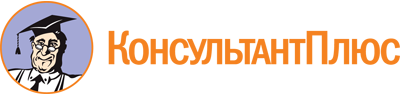 Постановление Госкомстата РФ от 05.01.2004 N 1
"Об утверждении унифицированных форм первичной учетной документации по учету труда и его оплаты"Документ предоставлен КонсультантПлюс

www.consultant.ru

Дата сохранения: 11.02.2020
 Фамилия, имя, отчествоТабельный номерСтруктурное подразделениеДолжность (специальность, профессия), разряд, класс (категория) квалификацияТарифная ставка (оклад), надбавка, руб.Основание: трудовой договорОснование: трудовой договорПериод работыПериод работыИспытание на срок, месяцевС приказом (распоряжением) работник ознакомлен. Личная подпись. ДатаФамилия, имя, отчествоТабельный номерСтруктурное подразделениеДолжность (специальность, профессия), разряд, класс (категория) квалификацияТарифная ставка (оклад), надбавка, руб.номердатаспоИспытание на срок, месяцевС приказом (распоряжением) работник ознакомлен. Личная подпись. Дата1234567891011Дата составленияТабельный номерИдентификационный номер налогоплательщикаНомер страхового свидетельства государственного пенсионного страхованияАлфавитХарактер работыВид работы (основная, по совместительству)Пол (мужской, женский)Степень родства (ближайшие родственники)Фамилия, имя, отчествоГод рождения123ДатаСтруктурное подразделениеДолжность (специальность, профессия), разряд, класс (категория) квалификацииТарифная ставка (оклад), надбавка, руб.ОснованиеЛичная подпись владельца трудовой книжки123456Дата аттестацииРешение комиссииДокумент (протокол)Документ (протокол)ОснованиеДата аттестацииРешение комиссииномердатаОснование12345ДатаДатаВид повышения квалификацииНаименование образовательного учреждения, место его нахожденияДокумент (удостоверение, свидетельство)Документ (удостоверение, свидетельство)Документ (удостоверение, свидетельство)Основаниеначала обученияокончания обученияВид повышения квалификацииНаименование образовательного учреждения, место его нахожденияДокумент (удостоверение, свидетельство)Документ (удостоверение, свидетельство)Документ (удостоверение, свидетельство)Основаниеначала обученияокончания обученияВид повышения квалификацииНаименование образовательного учреждения, место его нахождениянаименованиесерия, номердатаОснование12345678ДатаДатаСпециальность (направление, профессия)Документ (диплом, свидетельство)Документ (диплом, свидетельство)Документ (диплом, свидетельство)Основаниеначала переподготовкиокончания переподготовкиСпециальность (направление, профессия)Документ (диплом, свидетельство)Документ (диплом, свидетельство)Документ (диплом, свидетельство)Основаниеначала переподготовкиокончания переподготовкиСпециальность (направление, профессия)наименованиеномердатаОснование1234567Наименование награды (поощрения)ДокументДокументДокументНаименование награды (поощрения)наименованиеномердата1234Вид отпуска (ежегодный, учебный, без сохранения заработной платы и др.)Период работыПериод работыКоличество календарных дней отпускаДатаДатаОснованиеВид отпуска (ежегодный, учебный, без сохранения заработной платы и др.)споКоличество календарных дней отпусканачалаокончанияОснование1234567Наименование льготыДокументДокументОснованиеНаименование льготыномердата выдачиОснование1234Дата составленияТабельный номерИдентификационный номер налогоплательщикаНомер страхового свидетельства государственного пенсионного страхованияАлфавитХарактер работыВид работы(основная, по совместительству)Пол (мужской, женский)Степень родства (ближайшие родственники)Фамилия, имя, отчествоГод рождения123ДатаСтруктурное подразделениеДолжностьОклад, надбавка, руб.ОснованиеЛичная подпись владельца трудовой книжки123456ДатаКвалификационный разряд, классный чин, дипломатический ранг, воинское званиеРазмер надбавки, руб.ОснованиеЛичная подпись владельца трудовой книжки12345Дата аттестацииРешение комиссииДокумент (протокол)Документ (протокол)ОснованиеДата аттестацииРешение комиссииномердатаОснование12345ДатаДатаВид повышения квалификацииНаименование образовательного учреждения, место его нахожденияДокумент (удостоверение, свидетельство)Документ (удостоверение, свидетельство)Документ (удостоверение, свидетельство)Основаниеначала обученияокончания обученияВид повышения квалификацииНаименование образовательного учреждения, место его нахожденияДокумент (удостоверение, свидетельство)Документ (удостоверение, свидетельство)Документ (удостоверение, свидетельство)Основаниеначала обученияокончания обученияВид повышения квалификацииНаименование образовательного учреждения, место его нахождениянаименованиесерия, номердатаОснование12345678ДатаДатаСпециальность (направление)Документ (диплом, свидетельство)Документ (диплом, свидетельство)Документ (диплом, свидетельство)Основаниеначала переподготовкиокончания переподготовкиСпециальность (направление)Документ (диплом, свидетельство)Документ (диплом, свидетельство)Документ (диплом, свидетельство)Основаниеначала переподготовкиокончания переподготовкиСпециальность (направление)наименованиеномердатаОснование1234567Наименование награды (поощрения)ДокументДокументДокументНаименование награды (поощрения)наименованиеномердата1234Вид отпуска (ежегодный, учебный, без сохранения заработной платы и др.)Период работыПериод работыКоличество календарных дней отпускаДатаДатаОснованиеВид отпуска (ежегодный, учебный, без сохранения заработной платы и др.)споКоличество календарных дней отпусканачалаокончанияОснование1234567Наименование льготыДокументДокументОснованиеНаименование льготыномердата выдачиОснование1234Структурное подразделениеДолжностьТабельный номерАлфавитВид работы (основная, по совместительству)Пол (мужской, женский)Присуждение ученой степени, присвоение ученого звания и изменение научной специальности после заполнения учетной карточкиПрисуждение ученой степени, присвоение ученого звания и изменение научной специальности после заполнения учетной карточкиПрисуждение ученой степени, присвоение ученого звания и изменение научной специальности после заполнения учетной карточкиПрисуждение ученой степени, присвоение ученого звания и изменение научной специальности после заполнения учетной карточкидатадокументдокументученая степень, ученое звание, научная специальностьдатасерия, номернаименование организации, выдавшей документученая степень, ученое звание, научная специальность1234Фамилия, имя, отчествоТабельный номерСтруктурное подразделениеСтруктурное подразделениеДолжность (специальность, профессия), разряд, класс (категория) квалификацииДолжность (специальность, профессия), разряд, класс (категория) квалификацииТарифная ставка (оклад), надбавка, руб. (новые)Вид перевода (постоянно, временно)Вид перевода (постоянно, временно)Основание: изменение к трудовому договору; или другой документОснование: изменение к трудовому договору; или другой документС приказом (распоряжением) работник ознакомлен. Личная подпись. ДатаФамилия, имя, отчествоТабельный номерСтруктурное подразделениеСтруктурное подразделениеДолжность (специальность, профессия), разряд, класс (категория) квалификацииДолжность (специальность, профессия), разряд, класс (категория) квалификацииТарифная ставка (оклад), надбавка, руб. (новые)споОснование: изменение к трудовому договору; или другой документОснование: изменение к трудовому договору; или другой документС приказом (распоряжением) работник ознакомлен. Личная подпись. ДатаФамилия, имя, отчествоТабельный номерСтруктурное подразделениеСтруктурное подразделениеДолжность (специальность, профессия), разряд, класс (категория) квалификацииДолжность (специальность, профессия), разряд, класс (категория) квалификацииТарифная ставка (оклад), надбавка, руб. (новые)спономердатаС приказом (распоряжением) работник ознакомлен. Личная подпись. ДатаФамилия, имя, отчествоТабельный номерпрежнееновоепрежняяноваяТарифная ставка (оклад), надбавка, руб. (новые)спономердатаС приказом (распоряжением) работник ознакомлен. Личная подпись. Дата123456789101112Фамилия, имя, отчествоТабельный номерСтруктурное подразделениеДолжность (специальность, профессия)ОтпускОтпускОтпускОтпускОтпускОтпускОтпускС приказом (распоряжением) работник ознакомлен. Личная подпись работника. ДатаФамилия, имя, отчествоТабельный номерСтруктурное подразделениеДолжность (специальность, профессия)видвидза период работыза период работывсего календарных днейдатадатаС приказом (распоряжением) работник ознакомлен. Личная подпись работника. ДатаФамилия, имя, отчествоТабельный номерСтруктурное подразделениеДолжность (специальность, профессия)ежегодный основной оплачиваемый отпуск, календарных днейежегодный дополнительный оплачиваемый отпуск, учебный, без сохранения заработной платы и другие (указать), календарных днейза период работыза период работывсего календарных днейначалаокончанияС приказом (распоряжением) работник ознакомлен. Личная подпись работника. ДатаФамилия, имя, отчествоТабельный номерСтруктурное подразделениеДолжность (специальность, профессия)ежегодный основной оплачиваемый отпуск, календарных днейежегодный дополнительный оплачиваемый отпуск, учебный, без сохранения заработной платы и другие (указать), календарных днейсповсего календарных днейначалаокончанияС приказом (распоряжением) работник ознакомлен. Личная подпись работника. Дата123456789101112Структурное подразделениеДолжность (специальность, профессия) по штатному расписаниюФамилия, имя, отчествоТабельный номерОТПУСКОТПУСКОТПУСКОТПУСКОТПУСКПримечаниеСтруктурное подразделениеДолжность (специальность, профессия) по штатному расписаниюФамилия, имя, отчествоТабельный номерколичество календарных днейдатадатаперенесение отпускаперенесение отпускаПримечаниеСтруктурное подразделениеДолжность (специальность, профессия) по штатному расписаниюФамилия, имя, отчествоТабельный номерколичество календарных днейзапланированнаяфактическаяоснование (документ)дата предполагаемого отпускаПримечание12345678910и т.д.Фамилия, имя, отчествоТабельный номерСтруктурное подразделениеДолжность (специальность, профессия), разряд, класс (категория) квалификацииТрудовой договорТрудовой договорДата прекращения (расторжения) трудового договора (увольнения)Основание прекращения (расторжения) трудового договора (увольнения)Документ, номер, датаС приказом (распоряжением) работник ознакомлен. Личная подпись работника. ДатаФамилия, имя, отчествоТабельный номерСтруктурное подразделениеДолжность (специальность, профессия), разряд, класс (категория) квалификацииномердата его заключенияДата прекращения (расторжения) трудового договора (увольнения)Основание прекращения (расторжения) трудового договора (увольнения)Документ, номер, датаС приказом (распоряжением) работник ознакомлен. Личная подпись работника. Дата12345678910Фамилия, имя, отчествоФамилия, имя, отчествоФамилия, имя, отчествоТабельный номерТабельный номерТабельный номерСтруктурное подразделениеСтруктурное подразделениеСтруктурное подразделениеДолжность (специальность, профессия)Должность (специальность, профессия)Должность (специальность, профессия)КомандировкаМесто назначениястрана, городКомандировкаМесто назначенияорганизацияКомандировкадатаначалаКомандировкадатаокончанияКомандировкасрок, календарных днейсрок, календарных днейКомандировкацельцельКомандировка за счет средств (указать источник финансирования)Командировка за счет средств (указать источник финансирования)Командировка за счет средств (указать источник финансирования)С приказом (распоряжением) работник ознакомлен. Личная подпись работника. ДатаС приказом (распоряжением) работник ознакомлен. Личная подпись работника. ДатаС приказом (распоряжением) работник ознакомлен. Личная подпись работника. ДатаКонсультантПлюс: примечание.Постановлением Правительства РФ от 13.10.2008 N 749 (ред. от 29.12.2014) "Об особенностях направления работников в служебные командировки" оформление командировочного удостоверения не предусмотрено.Структурное подразделениеДолжность (специальность, профессия)КомандировкаКомандировкаКомандировкаКомандировкаКомандировкаКомандировкаКомандировкаОснованиеСтруктурное подразделениеДолжность (специальность, профессия)место назначенияместо назначениядатадатасрок (календарные дни)срок (календарные дни)организация - плательщикОснованиеСтруктурное подразделениеДолжность (специальность, профессия)страна, городорганизацияначалаокончаниясрок (календарные дни)срок (календарные дни)организация - плательщикОснованиеСтруктурное подразделениеДолжность (специальность, профессия)страна, городорганизацияначалаокончаниявсегоне считая времени нахождения в путиорганизация - плательщикОснование12345678910Содержание задания (цель)Краткий отчет о выполнении задания1112Фамилия, имя, отчествоТабельный номерСтруктурное подразделениеДолжность (специальность, профессия)Сумма, руб.С приказом (распоряжением) работник ознакомлен. Личная подпись работника.123456Номер по порядкуФамилия, инициалы, должность (специальность, профессия)Табельный номерОтметки о явках и неявках на работу по числам месяцаОтметки о явках и неявках на работу по числам месяцаОтметки о явках и неявках на работу по числам месяцаОтметки о явках и неявках на работу по числам месяцаОтметки о явках и неявках на работу по числам месяцаОтметки о явках и неявках на работу по числам месяцаОтметки о явках и неявках на работу по числам месяцаОтметки о явках и неявках на работу по числам месяцаОтметки о явках и неявках на работу по числам месяцаОтметки о явках и неявках на работу по числам месяцаОтметки о явках и неявках на работу по числам месяцаОтметки о явках и неявках на работу по числам месяцаОтметки о явках и неявках на работу по числам месяцаОтметки о явках и неявках на работу по числам месяцаОтметки о явках и неявках на работу по числам месяцаОтметки о явках и неявках на работу по числам месяцаОтметки о явках и неявках на работу по числам месяцаОтметки о явках и неявках на работу по числам месяцаОтметки о явках и неявках на работу по числам месяцаОтметки о явках и неявках на работу по числам месяцаОтметки о явках и неявках на работу по числам месяцаОтметки о явках и неявках на работу по числам месяцаОтметки о явках и неявках на работу по числам месяцаОтметки о явках и неявках на работу по числам месяцаОтметки о явках и неявках на работу по числам месяцаОтметки о явках и неявках на работу по числам месяцаОтметки о явках и неявках на работу по числам месяцаОтметки о явках и неявках на работу по числам месяцаОтметки о явках и неявках на работу по числам месяцаОтметки о явках и неявках на работу по числам месяцаОтметки о явках и неявках на работу по числам месяцаОтметки о явках и неявках на работу по числам месяцаОтметки о явках и неявках на работу по числам месяцаИтого отработано за месяцИтого отработано за месяцИтого отработано за месяцИтого отработано за месяцИтого отработано за месяцИтого отработано за месяцКоличество неявок, дней (часов)Из них по причинамИз них по причинамКоличество выходных и праздничных днейНомер по порядкуФамилия, инициалы, должность (специальность, профессия)Табельный номер123456789101112131415Итого отработано за I половину месяца16171819202122232425262728293031итого отработано за II половину месяцаднейчасовчасовчасовчасовчасовКоличество неявок, дней (часов)Из них по причинамИз них по причинамКоличество выходных и праздничных днейНомер по порядкуФамилия, инициалы, должность (специальность, профессия)Табельный номер123456789101112131415Итого отработано за I половину месяца16171819202122232425262728293031итого отработано за II половину месяцаднейвсегоиз нихиз нихиз нихиз нихКоличество неявок, дней (часов)кодколичество дней (часов)Количество выходных и праздничных днейНомер по порядкуФамилия, инициалы, должность (специальность, профессия)Табельный номер123456789101112131415Итого отработано за I половину месяца16171819202122232425262728293031итого отработано за II половину месяцаднейвсегосверхурочныхночныхвыходных, праздничныхКоличество неявок, дней (часов)кодколичество дней (часов)Количество выходных и праздничных дней123444444444444444566666666666666667891011121314151617Номер по порядкуФамилия, инициалы, должность (специальность, профессия)Табельный номерОтметки о явках и неявках на работу по числам месяцаОтметки о явках и неявках на работу по числам месяцаОтметки о явках и неявках на работу по числам месяцаОтметки о явках и неявках на работу по числам месяцаОтметки о явках и неявках на работу по числам месяцаОтметки о явках и неявках на работу по числам месяцаОтметки о явках и неявках на работу по числам месяцаОтметки о явках и неявках на работу по числам месяцаОтметки о явках и неявках на работу по числам месяцаОтметки о явках и неявках на работу по числам месяцаОтметки о явках и неявках на работу по числам месяцаОтметки о явках и неявках на работу по числам месяцаОтметки о явках и неявках на работу по числам месяцаОтметки о явках и неявках на работу по числам месяцаОтметки о явках и неявках на работу по числам месяцаОтметки о явках и неявках на работу по числам месяцаОтработано заОтработано заДанные для начисления заработной платы по видам и направлениям затратДанные для начисления заработной платы по видам и направлениям затратДанные для начисления заработной платы по видам и направлениям затратДанные для начисления заработной платы по видам и направлениям затратДанные для начисления заработной платы по видам и направлениям затратДанные для начисления заработной платы по видам и направлениям затратНеявки по причинамНеявки по причинамНеявки по причинамНеявки по причинамНомер по порядкуФамилия, инициалы, должность (специальность, профессия)Табельный номер123456789101112131415Хполовину месяца (I, II)месяцкод вида оплатыкод вида оплатыкод вида оплатыкод вида оплатыкод вида оплатыкод вида оплатыкоддни (часы)коддни (часы)Номер по порядкуФамилия, инициалы, должность (специальность, профессия)Табельный номер123456789101112131415Хполовину месяца (I, II)месяцкоддни (часы)коддни (часы)Номер по порядкуФамилия, инициалы, должность (специальность, профессия)Табельный номер123456789101112131415Хполовину месяца (I, II)месяцкорреспондирующий счеткорреспондирующий счеткорреспондирующий счеткорреспондирующий счеткорреспондирующий счеткорреспондирующий счеткоддни (часы)коддни (часы)Номер по порядкуФамилия, инициалы, должность (специальность, профессия)Табельный номер123456789101112131415Хполовину месяца (I, II)месяцкоддни (часы)коддни (часы)Номер по порядкуФамилия, инициалы, должность (специальность, профессия)Табельный номер16171819202122232425262728293031днидникод вида оплатыкорреспондирующий счетдни (часы)код вида оплатыкорреспондирующий счетдни (часы)коддни (часы)коддни (часы)Номер по порядкуФамилия, инициалы, должность (специальность, профессия)Табельный номер16171819202122232425262728293031часычасыкод вида оплатыкорреспондирующий счетдни (часы)код вида оплатыкорреспондирующий счетдни (часы)коддни (часы)коддни (часы)12344444444444444445678978910111213ХХХХХХНомер по порядкуТабельный номерДолжность (специальность, профессия)Тарифная ставка (часовая, дневная) (оклад), руб.Отработано дней (часов)Отработано дней (часов)Отработано дней (часов)Начислено, руб.Начислено, руб.Начислено, руб.Начислено, руб.Начислено, руб.Начислено, руб.Начислено, руб.Удержано и зачтено, руб.Удержано и зачтено, руб.Удержано и зачтено, руб.Удержано и зачтено, руб.Сумма, руб.Сумма, руб.Сумма, руб.Деньги получилДеньги получилНомер по порядкуТабельный номерДолжность (специальность, профессия)Тарифная ставка (часовая, дневная) (оклад), руб.Отработано дней (часов)Отработано дней (часов)Отработано дней (часов)за текущий месяц (по видам оплат)за текущий месяц (по видам оплат)за текущий месяц (по видам оплат)за текущий месяц (по видам оплат)за текущий месяц (по видам оплат)за текущий месяц (по видам оплат)всегоналог на доходызадолженностизадолженностик выплатефамилия, инициалыподпись (запись о депонировании суммы)Номер по порядкуТабельный номерДолжность (специальность, профессия)Тарифная ставка (часовая, дневная) (оклад), руб.Отработано дней (часов)Отработано дней (часов)Отработано дней (часов)за текущий месяц (по видам оплат)за текущий месяц (по видам оплат)за текущий месяц (по видам оплат)за текущий месяц (по видам оплат)за текущий месяц (по видам оплат)за текущий месяц (по видам оплат)всегоналог на доходыза организациейза работникомк выплатефамилия, инициалыподпись (запись о депонировании суммы)Номер по порядкуТабельный номерДолжность (специальность, профессия)Тарифная ставка (часовая, дневная) (оклад), руб.рабочихвыходныхпраздничныхдругие доходы в виде различных социальных и материальных благвсегоналог на доходыза организациейза работникомк выплатефамилия, инициалыподпись (запись о депонировании суммы)1234567891011121314151617181920212223Номер по порядкуТабельный номерДолжность (специальность, профессия)Тарифная ставка (часовая, дневная), оклад, руб.Отработано дней (часов)Отработано дней (часов)Отработано дней (часов)Начислено, руб.Начислено, руб.Начислено, руб.Начислено, руб.Начислено, руб.Начислено, руб.Начислено, руб.Удержано и зачтено, руб.Удержано и зачтено, руб.Удержано и зачтено, руб.Удержано и зачтено, руб.Сумма, руб.Сумма, руб.Сумма, руб.Деньги получилДеньги получилНомер по порядкуТабельный номерДолжность (специальность, профессия)Тарифная ставка (часовая, дневная), оклад, руб.Отработано дней (часов)Отработано дней (часов)Отработано дней (часов)за текущий месяц (по видам оплат)за текущий месяц (по видам оплат)за текущий месяц (по видам оплат)за текущий месяц (по видам оплат)за текущий месяц (по видам оплат)за текущий месяц (по видам оплат)всегоналог на доходызадолженностизадолженностик выплатефамилия, инициалыподпись (запись о депонировании суммы)Номер по порядкуТабельный номерДолжность (специальность, профессия)Тарифная ставка (часовая, дневная), оклад, руб.Отработано дней (часов)Отработано дней (часов)Отработано дней (часов)за текущий месяц (по видам оплат)за текущий месяц (по видам оплат)за текущий месяц (по видам оплат)за текущий месяц (по видам оплат)за текущий месяц (по видам оплат)за текущий месяц (по видам оплат)всегоналог на доходыза организациейза работникомк выплатефамилия, инициалыподпись (запись о депонировании суммы)Номер по порядкуТабельный номерДолжность (специальность, профессия)Тарифная ставка (часовая, дневная), оклад, руб.рабочихвыходныхпраздничныхдругие доходы в виде различных социальных и материальных благвсегоналог на доходыза организациейза работникомк выплатефамилия, инициалыподпись (запись о депонировании суммы)1234567891011121314151617181920212223Номер по порядкуТабельный номерФамилия, инициалыДолжность (специальность, профессия)Тарифная ставка (часовая, дневная) (оклад), руб.Отработано дней (часов)Отработано дней (часов)Начислено, руб.Начислено, руб.Начислено, руб.Начислено, руб.Начислено, руб.Удержано и зачтено, руб.Удержано и зачтено, руб.Удержано и зачтено, руб.Сумма, руб.Сумма, руб.Сумма, руб.Номер по порядкуТабельный номерФамилия, инициалыДолжность (специальность, профессия)Тарифная ставка (часовая, дневная) (оклад), руб.Отработано дней (часов)Отработано дней (часов)за текущий месяц (по видам оплат)за текущий месяц (по видам оплат)за текущий месяц (по видам оплат)за текущий месяц (по видам оплат)всегоУдержано и зачтено, руб.Удержано и зачтено, руб.Удержано и зачтено, руб.Сумма, руб.Сумма, руб.Сумма, руб.Номер по порядкуТабельный номерФамилия, инициалыДолжность (специальность, профессия)Тарифная ставка (часовая, дневная) (оклад), руб.рабочихвыходных и праздничныхза текущий месяц (по видам оплат)за текущий месяц (по видам оплат)за текущий месяц (по видам оплат)за текущий месяц (по видам оплат)всегоналог на доходывсегозадолженностизадолженностик выплатеНомер по порядкуТабельный номерФамилия, инициалыДолжность (специальность, профессия)Тарифная ставка (часовая, дневная) (оклад), руб.рабочихвыходных и праздничныхдругие доходы в виде различных социальных и материальных благвсегоналог на доходывсегоза организациейза работникомк выплате123456789101112131415161718Номер по порядкуТабельный номерФамилия, инициалыСумма, руб.Подпись в получении денег (запись о депонировании суммы)Примечание123456Номер по порядкуВедомостьВедомостьНаименование платежаСтруктурное подразделениеСумма по ведомости, руб.ВедомостьВедомостьВедомостьВедомостьНомер по порядкудатаномерНаименование платежаСтруктурное подразделениеСумма по ведомости, руб.сдалсдалпринялпринялНомер по порядкудатаномерНаименование платежаСтруктурное подразделениеСумма по ведомости, руб.личная подписьфамилия, имя, отчестволичная подписьфамилия, имя, отчество12345678910и т.д.Отметка о приеме на работу, переводе, увольнении, изменении в оплате трудаОтметка о приеме на работу, переводе, увольнении, изменении в оплате трудаОтметка о приеме на работу, переводе, увольнении, изменении в оплате трудаОтметка о приеме на работу, переводе, увольнении, изменении в оплате трудаОтметка о приеме на работу, переводе, увольнении, изменении в оплате трудаОтметка о приеме на работу, переводе, увольнении, изменении в оплате трудаОтметка о приеме на работу, переводе, увольнении, изменении в оплате трудаОтметка о приеме на работу, переводе, увольнении, изменении в оплате трудаОтметки об использовании отпускаОтметки об использовании отпускаОтметки об использовании отпускаОтметки об использовании отпускаОтметки об использовании отпускаОтметки об использовании отпускаОтметки об использовании отпускаОтметки об использовании отпускаУдержания и взносыУдержания и взносыУдержания и взносыУдержания и взносыУдержания и взносыСумма предоставляемых льгот (сумма стандартных налоговых вычетов), руб.приказ (распоряжение)приказ (распоряжение)структурное подразделениедолжность (специальность, профессия)условия трудатарифная ставка (часовая, дневная) (оклад), руб.сумма надбавок, доплат, руб.сумма надбавок, доплат, руб.вид отпускаприказ (распоряжение)приказ (распоряжение)за периодза периоддатадатаколичество дней календарныхвид удержания (номер и дата документа)период удержанияпериод удержаниясумма удержания, руб. или процентразмер удержания за месяц (период), руб.Сумма предоставляемых льгот (сумма стандартных налоговых вычетов), руб.приказ (распоряжение)приказ (распоряжение)структурное подразделениедолжность (специальность, профессия)условия трудатарифная ставка (часовая, дневная) (оклад), руб.сумма надбавок, доплат, руб.сумма надбавок, доплат, руб.вид отпускадатаномерспоначалаокончанияколичество дней календарныхвид удержания (номер и дата документа)период удержанияпериод удержаниясумма удержания, руб. или процентразмер удержания за месяц (период), руб.Сумма предоставляемых льгот (сумма стандартных налоговых вычетов), руб.датаномерструктурное подразделениедолжность (специальность, профессия)условия трудатарифная ставка (часовая, дневная) (оклад), руб.вид отпускадатаномерспоначалаокончанияколичество дней календарныхвид удержания (номер и дата документа)спосумма удержания, руб. или процентразмер удержания за месяц (период), руб.Сумма предоставляемых льгот (сумма стандартных налоговых вычетов), руб.12345678910111213141516171819202122МесяцОтработанные дни (часы)Отработанные дни (часы)Отработанные дни (часы)Отработанные дни (часы)Начислено, руб.Начислено, руб.Начислено, руб.Начислено, руб.Начислено, руб.Начислено, руб.Начислено, руб.Начислено, руб.Начислено, руб.Начислено, руб.Удержано и зачтено, руб.Удержано и зачтено, руб.Удержано и зачтено, руб.Удержано и зачтено, руб.Удержано и зачтено, руб.Удержано и зачтено, руб.Удержано и зачтено, руб.Удержано и зачтено, руб.Удержано и зачтено, руб.Задолженность, руб.Задолженность, руб.Всего к оплате, руб.Месяцкодколичествокодколичествопо видам оплатпо видам оплатпо видам оплатпо видам оплатпо видам оплатпо видам оплатпособие по временной нетрудоспособностипособие по временной нетрудоспособностипособие по временной нетрудоспособностивсеговыдано за первую половину месяца (аванс)налог на доходывсегоза организациейза работникомВсего к оплате, руб.Месяцкодколичествокодколичестводругие доходы в виде различных социальных и материальных благпособие по временной нетрудоспособностипособие по временной нетрудоспособностипособие по временной нетрудоспособностивсеговыдано за первую половину месяца (аванс)налог на доходывсегоза организациейза работникомВсего к оплате, руб.Месяцкодколичествокодколичествокодкодкодкодкодкодкодкодкодвсеговыдано за первую половину месяца (аванс)налог на доходывсегоза организациейза работникомВсего к оплате, руб.МесяцкодколичествокодколичествовсегокодкодкодкодкодкодкодкодвсегокодкодВсего к оплате, руб.МесяцкодколичествокодколичествомесяцднисуммавсеговсегоВсего к оплате, руб.232425262728293031323334353637383940414243444546474849Отметка о приеме на работу, переводе, увольнении, изменении в оплате трудаОтметка о приеме на работу, переводе, увольнении, изменении в оплате трудаОтметка о приеме на работу, переводе, увольнении, изменении в оплате трудаОтметка о приеме на работу, переводе, увольнении, изменении в оплате трудаОтметка о приеме на работу, переводе, увольнении, изменении в оплате трудаОтметка о приеме на работу, переводе, увольнении, изменении в оплате трудаОтметка о приеме на работу, переводе, увольнении, изменении в оплате трудаОтметка о приеме на работу, переводе, увольнении, изменении в оплате трудаОтметки об использовании отпускаОтметки об использовании отпускаОтметки об использовании отпускаОтметки об использовании отпускаОтметки об использовании отпускаОтметки об использовании отпускаОтметки об использовании отпускаОтметки об использовании отпускаСумма предоставляемых льгот (сумма стандартных налоговых вычетов), руб.Удержания и взносыУдержания и взносыУдержания и взносыУдержания и взносыУдержания и взносыУдержания и взносыУдержания и взносыУдержания и взносыУдержания и взносыУдержания и взносыприказ (распоряжение)приказ (распоряжение)структурное подразделениедолжность (специальность, профессия)условия трудатарифная ставка (часовая, дневная) (оклад), руб.сумма надбавок, доплат, руб.сумма надбавок, доплат, руб.вид отпускаприказ (распоряжение)приказ (распоряжение)за периодза периодколичество календарных днейдатадатаСумма предоставляемых льгот (сумма стандартных налоговых вычетов), руб.вид удержания (номер и дата документа)период удержанияпериод удержаниясумма удержания, руб. или процентразмер удержания за месяц (период), руб.вид удержания (номер и дата документа)период удержанияпериод удержаниясумма удержания, руб. или процентразмер удержания за месяц (период), руб.приказ (распоряжение)приказ (распоряжение)структурное подразделениедолжность (специальность, профессия)условия трудатарифная ставка (часовая, дневная) (оклад), руб.сумма надбавок, доплат, руб.сумма надбавок, доплат, руб.вид отпускадатаномерспоколичество календарных днейначалаокончанияСумма предоставляемых льгот (сумма стандартных налоговых вычетов), руб.вид удержания (номер и дата документа)период удержанияпериод удержаниясумма удержания, руб. или процентразмер удержания за месяц (период), руб.вид удержания (номер и дата документа)период удержанияпериод удержаниясумма удержания, руб. или процентразмер удержания за месяц (период), руб.датаномерструктурное подразделениедолжность (специальность, профессия)условия трудатарифная ставка (часовая, дневная) (оклад), руб.вид отпускадатаномерспоколичество календарных днейначалаокончанияСумма предоставляемых льгот (сумма стандартных налоговых вычетов), руб.вид удержания (номер и дата документа)спосумма удержания, руб. или процентразмер удержания за месяц (период), руб.вид удержания (номер и дата документа)спосумма удержания, руб. или процентразмер удержания за месяц (период), руб.123456789101112131415161718192021221819202122Ежегодный дополнительный (другой) отпускЕжегодный дополнительный (другой) отпускКоличество календарных днейДатаДатаОснование предоставления ежегодного дополнительного (другого) отпускаЕжегодный дополнительный (другой) отпускЕжегодный дополнительный (другой) отпускКоличество календарных днейначала отпускаокончания отпускаОснование предоставления ежегодного дополнительного (другого) отпускавидкодКоличество календарных днейначала отпускаокончания отпускаОснование предоставления ежегодного дополнительного (другого) отпуска123456Удержано, руб.Удержано, руб.Удержано, руб.Удержано, руб.Удержано, руб.Удержано, руб.Удержано, руб.Причитается к выплате сумма, руб.налог на доходвсегоПричитается к выплате сумма, руб.1617181920212223Начислено, руб.Начислено, руб.Начислено, руб.Начислено, руб.Удержано, руб.Удержано, руб.Удержано, руб.Задолженность, руб.Задолженность, руб.Причитается к выплате сумма, руб.всегоналог на доходывсегоза организациейза работникомПричитается к выплате сумма, руб.10111213141516171819